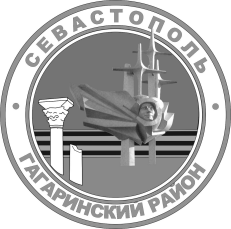 МЕСТНАЯ АДМИНИСТРАЦИЯВНУТРИГОРОДСКОГО МУНИЦИПАЛЬНОГО ОБРАЗОВАНИЯГОРОДА СЕВАСТОПОЛЯ ГАГАРИНСКИЙ МУНИЦИПАЛЬНЫЙ ОКРУГПОСТАНОВЛЕНИЕ« 22 » декабря 2020г.                                                                       № 85-ПМАО назначении публичных слушаний по проекту решения Совета Гагаринского муниципального округа «О бюджете внутригородского муниципального образования города Севастополя Гагаринский муниципальный округ на 2021 год и на плановый период 2022 и 2023 годов»В соответствии со статьей 16 Закона города Севастополя 
от 30 декабря 2014 г. № 102-ЗС «О местном самоуправлении в городе Севастополе», пунктом 2 части 3 статьи 12 Устава внутригородского муниципального образования города Севастополя Гагаринский муниципальный округ, принятым решением Совета Гагаринского муниципального округа от 01 апреля 2015 г. № 17 «О принятии Устава внутригородского муниципального образования города Севастополя Гагаринский муниципальный округ», решением Совета Гагаринского муниципального округа от 08 июля 2015 г. № 26 «Об утверждении Положения о порядке организации и проведения публичных слушаний и Порядке учета предложений по проектам муниципальных правовых актов и проектам муниципальных правовых актов о внесении изменений и дополнений в муниципальные правовые акты, а также о порядке участия граждан в его обсуждении», местная администрация внутригородского муниципального образования города Севастополя Гагаринский муниципальный округ постановляет:1. По инициативе Главы Гагаринского муниципального округа назначить публичные слушания по проекту решения Совета Гагаринского муниципального округа «О бюджете внутригородского муниципального образования   города   Севастополя    Гагаринский    муниципальный    округ на 2021 год и на плановый период 2022 и 2023 годов» на 
29 декабря 2020 года с 09:00 до 10:00 по адресу: г. Севастополь, проспект Октябрьской Революции, дом 8, малый зал.2. Прием предложений и ознакомление с проектом решения Совета Гагаринского муниципального округа «О бюджете внутригородского муниципального образования города Севастополя Гагаринский муниципальный округ на 2021 год и на плановый период 
2022 и 2023 годов» осуществлять в рабочие дни с 22 декабря 2020 г.  
по  29 декабря  2020  г. с  9:00  до  13:00  по  адресу:  299038,  
г.  Севастополь, проспект Октябрьской Революции, дом 8 в помещении приемной внутригородского муниципального образования города Севастополя Гагаринский муниципальный округ.3. Утвердить состав рабочей группы по проведению публичных слушаний согласно приложению № 1 к настоящему постановлению.4. Утвердить проект решения Совета Гагаринского муниципального округа «О бюджете внутригородского муниципального образования города Севастополя Гагаринский муниципальный округ на 2021 год и на плановый период 2022 и 2023 годов» согласно приложению № 2 к настоящему постановлению.5. Осуществлять учет предложений по проекту решения Совета Гагаринского муниципального округа «О бюджете внутригородского муниципального образования города Севастополя Гагаринский муниципальный округ на 2021 год и на  плановый  период 2022 и 2023 годов» в соответствии с приложением № 2 к решению Совета Гагаринского муниципального округа от 08 июля 2015 г. № 26 
«Об утверждении Положения о порядке организации и проведения публичных слушаний и Порядке учета предложений по проектам муниципальных правовых актов и проектам муниципальных правовых актов о внесении изменений и дополнений в муниципальные правовые акты, а также о порядке участия граждан в его обсуждении».6. Настоящее постановление вступает в силу с момента его официального обнародования.7. Контроль за выполнением настоящего постановления возложить на заместителя Главы местной администрации внутригородского муниципального образования города Севастополя Гагаринский муниципальный округ (О.В. Гомонец).Глава внутригородского муниципального образования, исполняющий полномочия председателя Совета, Главаместной администрации	А.Ю. ЯрусовПриложение № 1к постановлению местной администрации внутригородского муниципального образования города Севастополя Гагаринский муниципальный округот « 22 » декабря 2020 г. № 85-ПМАСОСТАВ РАБОЧЕЙ ГРУППЫпо проведению публичных слушаний по проекту решения Совета Гагаринского муниципального округа «О бюджете внутригородского муниципального образования города Севастополя Гагаринский муниципальный округ на 2021 год и на плановый период2022 и 2023 годовГлава внутригородского муниципального образования, исполняющий полномочия председателя Совета, Главаместной администрации	А.Ю. ЯрусовПриложение № 2к постановлению местной администрации внутригородского муниципального образования города Севастополя Гагаринский муниципальный округ                                    от « 22 » декабря 2020 г. № 85-ПМАПРОЕКТ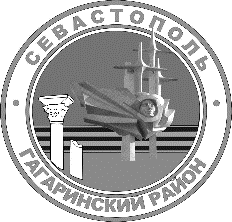 Г. севастополь                                        СОВЕТ ГАГАРИНСКОГО МУНИЦИПАЛЬНОГО ОКРУГА 
IiI СОЗЫВАР Е Ш Е Н И Есессия«_____» _____________2020 Г.               №_______        Г. СЕВАСТОПОЛЬО бюджете внутригородского муниципального образования города Севастополя Гагаринский муниципальный округна 2021 год и на плановый период 2022 и 2023 годов В соответствии с Бюджетным кодексом Российской Федерации, Федеральным законом от 06 октября 2003 г. № 131-ФЗ «Об общих принципах организации местного самоуправления в Российской Федерации», Законом города Севастополя от 30 декабря 2014 г. № 102-ЗС «О местном самоуправлении в городе Севастополе», Уставом внутригородского муниципального образования города Севастополя Гагаринский муниципальный округ, принятым решением Совета Гагаринского муниципального округа от 01 апреля 2015 г. № 17 «О принятии Устава внутригородского муниципального образования  Гагаринский муниципальный округ», Положением о бюджетном процессе во внутригородском муниципальном образовании города Севастополя Гагаринский муниципальный округ, утвержденным решением Совета Гагаринского муниципального округа от 23 ноября 2018 г. № 132                         «Об утверждении Положения о бюджетном процессе во внутригородскоммуниципальном образовании города Севастополя Гагаринский муниципальный округ в новой редакции», Совет Гагаринского муниципального округаР Е Ш И Л:Утвердить основные характеристики бюджета внутригородского муниципального образования города Севастополя Гагаринский муниципальный округ на 2021 год:1.1. прогнозируемый общий объем доходов бюджета внутригородского муниципального образования города Севастополя Гагаринский муниципальный округ на 2021 год в сумме 176 696,1 тыс. руб., в том числе: налоговые доходы – 6 585,0 тыс. руб.; дотации на выравнивание бюджетной обеспеченности – 13 241,7 тыс. руб.; субвенции на выполнение передаваемых полномочий – 156 869,4 тыс. руб.;1.2. общий объем расходов бюджета внутригородского муниципального образования города Севастополя Гагаринский муниципальный округ на 2021 год в сумме 176 696,1 тыс. руб.;1.3. дефицит бюджета внутригородского муниципального образования города Севастополя Гагаринский муниципальный округ на 2021 год в сумме 0,0 тыс. руб.Утвердить основные характеристики бюджета внутригородского муниципального образования города Севастополя Гагаринский муниципальный округ на плановый период 2022 и 2023 годов:2.1. прогнозируемый общий объем доходов бюджета внутригородского муниципального образования города Севастополя Гагаринский муниципальный округ на 2022 год в сумме 174 787,2 тыс. руб., в том числе: налоговые доходы – 7 041,0 тыс. руб.; дотации на выравнивание бюджетной обеспеченности – 10 876,8 тыс. руб.; субвенции на выполнение передаваемых полномочий – 156 869,4 тыс. руб. и на 2023 год в сумме 175 538,7 тыс. руб., в том числе: налоговые доходы –7 513,0 тыс. руб.; дотации на выравнивание бюджетной обеспеченности – 11 156,3 тыс. руб.; субвенции на выполнение передаваемых полномочий – 156 869,4 тыс. руб.;2.2. общий объем расходов бюджета внутригородского муниципального образования города Севастополя Гагаринский муниципальный округ на 2022 год в сумме 174 787,2 тыс. руб., в том числе условно утвержденные расходы в сумме 448,0 тыс. руб. и на 2023 год в сумме 175 538,7 тыс. руб., в том числе условно утвержденные расходы в сумме 933,5 тыс. руб.;2.3. дефицит бюджета внутригородского муниципального образования города   Севастополя   Гагаринский   муниципальный округ   на 2022 год в сумме 0,0 тыс. руб. и на 2023 год в сумме 0,0 тыс. руб.Учесть доходы бюджета внутригородского муниципального образования города Севастополя Гагаринский муниципальный округ на 2021 год согласно приложению № 1 и на плановый период 2022 и                2023 годов согласно приложению № 2 к настоящему решению.Утвердить перечень главных администраторов доходов бюджета внутригородского муниципального образования города Севастополя Гагаринский муниципальный округ на 2021 год и на плановый период               2022 и 2023 годов согласно приложению № 3 к настоящему решению.Утвердить распределение бюджетных ассигнований по разделам, подразделам, целевым статьям (муниципальным программам и непрограммным направлениям деятельности) группам видов расходов классификации расходов бюджета внутригородского муниципального образования города Севастополя Гагаринский муниципальный округ на    2021 год согласно приложению № 4 и на плановый период 2022 и 2023 годов согласно приложению № 5 к настоящему решению.Утвердить ведомственную структуру расходов бюджета внутригородского муниципального образования города Севастополя Гагаринский муниципальный округ на 2021 год согласно приложению № 6 и на плановый период 2022 и 2023 годов согласно приложению № 7 к настоящему решению.Утвердить источники финансирования дефицита бюджета внутригородского муниципального образования города Севастополя Гагаринский муниципальный округ на 2021 год согласно приложению № 8 и на плановый период 2022 и 2023 годов согласно приложению № 9 к настоящему решению.Утвердить перечень главных администраторов источников финансирования дефицита бюджета внутригородского муниципального образования   города   Севастополя    Гагаринский    муниципальный    округ на 2021 год и на плановый период 2022 и 2023 годов согласно приложению № 10 к настоящему решению.Утвердить распределение бюджетных ассигнований на реализацию муниципальных программ внутригородского муниципального образования города Севастополя Гагаринский муниципальный округ на 2021 год согласно приложению № 11 и на плановый период 2022 и 2023 годов согласно приложению № 12 к настоящему решению.Утвердить верхний предел муниципального внутреннего долга внутригородского муниципального образования города Севастополя Гагаринский муниципальный округ:на 1 января 2022 года в сумме 0,0 тыс. руб.;на 1 января 2023 года в сумме 0,0 тыс. руб.;на 1 января 2024 года в сумме 0,0 тыс. руб.Установить размер резервного фонда местной администрации внутригородского муниципального образования города Севастополя Гагаринский муниципальный округ на 2021 год в сумме 10,2 тыс. руб., на 2022 год в сумме 11,0 тыс. руб., на 2023 год в сумме 11,0 тыс. руб.Утвердить объем межбюджетных трансфертов, предоставляемых из бюджета города Севастополя:на 2021 год в сумме 170 111,1 тыс. руб., в том числе: дотации на выравнивание бюджетной обеспеченности – 13 241,7 тыс. руб.; субвенции на выполнение передаваемых полномочий – 156 869,4 тыс. руб.;на 2022 год в сумме 167 746,2 тыс. руб., в том числе: дотации на выравнивание бюджетной обеспеченности – 10 876,8 тыс. руб.; субвенции на выполнение передаваемых полномочий – 156 869,4 тыс. руб.;на 2023 год в сумме 168 025,7 тыс. руб., в том числе: дотации на выравнивание бюджетной обеспеченности – 11 156,3 тыс. руб.; субвенции на выполнение передаваемых полномочий – 156 869,4 тыс. руб.Утвердить общий объем бюджетных ассигнований, направляемых на исполнение   публичных   нормативных   обязательств   на   2021   год и на плановый период 2022 и 2023 годов в сумме 0,0 тыс. руб.Настоящее решение вступает в силу с момента его официального обнародования.Контроль исполнения настоящего решения оставляю за собой.Глава внутригородского муниципального образования, исполняющий полномочия председателя Совета, Главаместной администрации	А.Ю. ЯрусовПриложение № 1к решению Совета Гагаринского муниципального округа «О бюджете внутригородского муниципального образования города Севастополя Гагаринский муниципальный округ на 2021 год и на плановый период 2022 и 2023 годов»от                                            №                        ДОХОДЫБЮДЖЕТА ВНУТРИГОРОДСКОГО МУНИЦИПАЛЬНОГО ОБРАЗОВАНИЯ ГОРОДА СЕВАСТОПОЛЯ ГАГАРИНСКИЙ МУНИЦИПАЛЬНЫЙ ОКРУГна 2021 год(тыс. руб.)Глава внутригородского муниципального образования, исполняющий полномочия председателя Совета, Главаместной администрации                                                                     А.Ю. ЯрусовПриложение № 2к решению Совета Гагаринского муниципального округа «О бюджете внутригородского муниципального образования города Севастополя Гагаринский муниципальный округ на 2021 год и на плановый период 2022 и 2023 годов»от                                            №                        ДОХОДЫБЮДЖЕТА ВНУТРИГОРОДСКОГО МУНИЦИПАЛЬНОГО ОБРАЗОВАНИЯ ГОРОДА СЕВАСТОПОЛЯ ГАГАРИНСКИЙ МУНИЦИПАЛЬНЫЙ ОКРУГна плановый период 2022 и 2023 годов(тыс. руб.)Глава внутригородского муниципального образования, исполняющий полномочия председателя Совета, Главаместной администрации                                                                     А.Ю. ЯрусовПриложение № 3к решению Совета Гагаринского муниципального округа «О бюджете внутригородского муниципального образования города Севастополя Гагаринский муниципальный округ на 2021 год и на плановый период 2022 и 2023 годов»от                                            №                        ПЕРЕЧЕНЬ ГЛАВНЫХ АДМИНИСТРАТОРОВ ДОХОДОВ БЮДЖЕТА ВНУТРИГОРОДСКОГО МУНИЦИПАЛЬНОГО ОБРАЗОВАНИЯ ГОРОДА СЕВАСТОПОЛЯ ГАГАРИНСКИЙ МУНИЦИПАЛЬНЫЙ ОКРУГна 2021 год и на плановый период 2022 и 2023 годовГлава внутригородского муниципального образования, исполняющий полномочия председателя Совета, Главаместной администрации                                                                     А.Ю. ЯрусовПриложение № 4к решению Совета Гагаринского муниципального округа «О бюджете внутригородского муниципального образования города Севастополя Гагаринский муниципальный округ на 2021 год и на плановый период 2022 и 2023 годов»от                                            №                        РАСПРЕДЕЛЕНИЕ БЮДЖЕТНЫХ АССИГНОВАНИЙ ПО РАЗДЕЛАМ, ПОДРАЗДЕЛАМ, ЦЕЛЕВЫМ СТАТЬЯМ (МУНИЦИПАЛЬНЫМ ПРОГРАММАМ И НЕПРОГРАММНЫМ НАПРАВЛЕНИЯМ ДЕЯТЕЛЬНОСТИ), ГРУППАМ ВИДОВ РАСХОДОВ КЛАССИФИКАЦИИ РАСХОДОВ БЮДЖЕТА ВНУТРИГОРОДСКОГОМУНИЦИПАЛЬНОГО ОБРАЗОВАНИЯ ГОРОДА СЕВАСТОПОЛЯ ГАГАРИНСКИЙ   МУНИЦИПАЛЬНЫЙ ОКРУГна 2021 год(тыс. руб.)Глава внутригородского муниципального образования, исполняющий полномочия председателя Совета, Главаместной администрации                                                                     А.Ю. ЯрусовПриложение № 5к решению Совета Гагаринского муниципального округа «О бюджете внутригородского муниципального образования города Севастополя Гагаринский муниципальный округ на 2021 год и на плановый период 2022 и 2023 годов»от                                            №                        РАСПРЕДЕЛЕНИЕ БЮДЖЕТНЫХ АССИГНОВАНИЙ ПО РАЗДЕЛАМ, ПОДРАЗДЕЛАМ, ЦЕЛЕВЫМ СТАТЬЯМ (МУНИЦИПАЛЬНЫМ ПРОГРАММАМ И НЕПРОГРАММНЫМ НАПРАВЛЕНИЯМ ДЕЯТЕЛЬНОСТИ), ГРУППАМ ВИДОВ РАСХОДОВ КЛАССИФИКАЦИИ РАСХОДОВ БЮДЖЕТА ВНУТРИГОРОДСКОГОМУНИЦИПАЛЬНОГО ОБРАЗОВАНИЯ ГОРОДА СЕВАСТОПОЛЯ ГАГАРИНСКИЙ МУНИЦИПАЛЬНЫЙ ОКРУГна плановый период 2022 и 2023 годов(тыс. руб.)Глава внутригородского муниципального образования, исполняющий полномочия председателя Совета, Главаместной администрации                                                                     А.Ю. ЯрусовПриложение № 6к решению Совета Гагаринского муниципального округа «О бюджете внутригородского муниципального образования города Севастополя Гагаринский муниципальный округ на 2021 год и на плановый период 2022 и 2023 годов»от                                            №                        ВЕДОМСТВЕННАЯ  СТРУКТУРА  РАСХОДОВБЮДЖЕТА  ВНУТРИГОРОДСКОГО  МУНИЦИПАЛЬНОГО  ОБРАЗОВАНИЯ ГОРОДА СЕВАСТОПОЛЯ ГАГАРИНСКИЙ МУНИЦИПАЛЬНЫЙ ОКРУГна 2021 год(тыс. руб.)Глава внутригородского муниципального образования, исполняющий полномочия председателя Совета, Главаместной администрации                                                                     А.Ю. ЯрусовПриложение № 7к решению Совета Гагаринского муниципального округа «О бюджете внутригородского муниципального образования города Севастополя Гагаринский муниципальный округ на 2021 год и на плановый период 2022 и 2023 годов»от                                            №                        ВЕДОМСТВЕННАЯ СТРУКТУРА РАСХОДОВБЮДЖЕТА ВНУТРИГОРОДСКОГО МУНИЦИПАЛЬНОГО ОБРАЗОВАНИЯ ГОРОДА СЕВАСТОПОЛЯ ГАГАРИНСКИЙ МУНИЦИПАЛЬНЫЙ ОКРУГна плановый период 2022 и 2023 годов(тыс. руб.)Глава внутригородского муниципального образования, исполняющий полномочия председателя Совета, Главаместной администрации                                                                     А.Ю. ЯрусовПриложение № 8к решению Совета Гагаринского муниципального округа «О бюджете внутригородского муниципального образования города Севастополя Гагаринский муниципальный округ на 2021 год и на плановый период 2022 и 2023 годов»                                                                        от                                            №                        ИСТОЧНИКИ ФИНАНСИРОВАНИЯ ДЕФИЦИТА БЮДЖЕТА ВНУТРИГОРОДСКОГО МУНИЦИПАЛЬНОГО ОБРАЗОВАНИЯГОРОДА СЕВАСТОПОЛЯ ГАГАРИНСКИЙ МУНИЦИПАЛЬНЫЙ ОКРУГна 2021 год(тыс. руб.)Глава внутригородского муниципального образования, исполняющий полномочия председателя Совета, Главаместной администрации                                                                     А.Ю. ЯрусовПриложение № 9к решению Совета Гагаринского муниципального округа «О бюджете внутригородского муниципального образования города Севастополя Гагаринский муниципальный округ на 2021 год и на плановый период 2022 и 2023 годов»                                                                        от                                            №            ИСТОЧНИКИ ФИНАНСИРОВАНИЯ ДЕФИЦИТА БЮДЖЕТА ВНУТРИГОРОДСКОГО МУНИЦИПАЛЬНОГО ОБРАЗОВАНИЯГОРОДА СЕВАСТОПОЛЯ ГАГАРИНСКИЙ МУНИЦИПАЛЬНЫЙ ОКРУГна плановый период 2022 и 2023 годов(тыс. руб.)Глава внутригородского муниципального образования, исполняющий полномочия председателя Совета, Главаместной администрации                                                                     А.Ю. ЯрусовПриложение № 10к решению Совета Гагаринского муниципального округа «О бюджете внутригородского муниципального образования города Севастополя Гагаринский муниципальный округ на 2021 год и на плановый период 2022 и 2023 годов»                                                                        от                                            №                        ПЕРЕЧЕНЬ ГЛАВНЫХ АДМИНИСТРАТОРОВ ИСТОЧНИКОВ ФИНАНСИРОВАНИЯ ДЕФИЦИТА БЮДЖЕТА ВНУТРИГОРОДСКОГО МУНИЦИПАЛЬНОГО ОБРАЗОВАНИЯ ГОРОДА СЕВАСТОПОЛЯ ГАГАРИНСКИЙ  МУНИЦИПАЛЬНЫЙ ОКРУГна 2021 год и на плановый период 2022 и 2023 годовГлава внутригородского муниципального образования, исполняющий полномочия председателя Совета, Главаместной администрации                                                                     А.Ю. ЯрусовПриложение № 11к решению Совета Гагаринского муниципального округа «О бюджете внутригородского муниципального образования города Севастополя Гагаринский муниципальный округ на 2021 год и на плановый период 2022 и 2023 годов»                                                                        от                                            №                        РАСПРЕДЕЛЕНИЕ БЮДЖЕТНЫХ АССИГНОВАНИЙ НА РЕАЛИЗАЦИЮ МУНИЦИПАЛЬНЫХ ПРОГРАММ ВНУТРИГОРОДСКОГО МУНИЦИПАЛЬНОГО ОБРАЗОВАНИЯГОРОДА СЕВАСТОПОЛЯ ГАГАРИНСКИЙ МУНИЦИПАЛЬНЫЙ ОКРУГна 2021 год(тыс. руб.)Глава внутригородского муниципального образования, исполняющий полномочия председателя Совета, Главаместной администрации                                                                 А.Ю. ЯрусовПриложение № 12к решению Совета Гагаринского муниципального округа «О бюджете внутригородского муниципального образования города Севастополя Гагаринский муниципальный округ на 2021 год и на плановый период 2022 и 2023 годов»                                                                        от                                            №                        РАСПРЕДЕЛЕНИЕ БЮДЖЕТНЫХ АССИГНОВАНИЙ НА РЕАЛИЗАЦИЮ МУНИЦИПАЛЬНЫХ ПРОГРАММ ВНУТРИГОРОДСКОГО МУНИЦИПАЛЬНОГО ОБРАЗОВАНИЯГОРОДА СЕВАСТОПОЛЯ ГАГАРИНСКИЙ МУНИЦИПАЛЬНЫЙ ОКРУГна плановый период 2022 и 2023 годов(тыс. руб.)Глава внутригородского муниципального образования, исполняющий полномочия председателя Совета, Главаместной администрации                                                               А.Ю. ЯрусовПредседатель рабочей группыГомонец Оксана ВладимировнаЗаместитель Главы местной администрацииЗаместитель председателя рабочей группы Кузнецова Лариса МихайловнаНачальник финансового отдела местной администрацииСекретарь рабочей группыПискунова Надежда ГеннадьевнаГлавный специалист финансового отдела местной администрацииЧлены комиссииКонохов Виталий ВладимировичНачальник отдела по исполнению полномочий местной администрацииКензина Ирина ВитальевнаГлавный специалист местной администрацииКод бюджетной классификацииНаименование кода доходовСумма на 2021 год000 1 00 00000 00 0000 000НАЛОГОВЫЕ И НЕНАЛОГОВЫЕ ДОХОДЫ6 585.0182 1 01 00000 00 0000 000НАЛОГИ НА ПРИБЫЛЬ, ДОХОДЫ4 615.0182 1 01 02000 01 0000 110Налог на доходы физических лиц4 615.0182 1 01 02010 01 0000 110Налог на доходы физических лиц с доходов, источником которых является налоговый агент, за исключением доходов, в отношении которых исчисление и уплата налога осуществляются в соответствии со статьями 227, 227.1 и 228 Налогового кодекса Российской Федерации4 400.0182 1 01 02020 01 0000 110Налог на доходы физических лиц с доходов, полученных отосуществления деятельности физическими лицами, зарегистрированными в качестве индивидуальных предпринимателей, нотариусов, занимающихся частной практикой, адвокатов, учредивших адвокатские кабинеты, и других лиц, занимающихся частной практикой в соответствии со статьей 227 Налогового кодекса Российской Федерации68.0182 1 01 02030 01 0000 110Налог на доходы физических лиц с доходов, полученных физическими лицами в соответствии со статьей 228 Налогового кодекса Российской Федерации92.0182 1 01 02040 01 0000 110Налог на доходы физических лиц в виде фиксированныхавансовых платежей с доходов, полученных физическими лицами, являющимися иностранными гражданами, осуществляющими трудовую деятельность по найму на основании патента в соответствии со статьей 227.1 Налогового кодекса Российской Федерации55.0182 1 05 00000 00 0000 000НАЛОГИ НА СОВОКУПНЫЙ ДОХОД1 970.0182 1 05 04000 02 0000 110Налог, взимаемый в связи с применением патентной системы налогообложения1 970.0182 1 05 04030 02 0000 110Налог, взимаемый в связи с применением патентной системы налогообложения, зачисляемый в бюджеты городов федерального значения1 970.0920 2 00 00000 00 0000 000БЕЗВОЗМЕЗДНЫЕ ПОСТУПЛЕНИЯ170 111.1920 2 02 00000 00 0000 000БЕЗВОЗМЕЗДНЫЕ ПОСТУПЛЕНИЯ ОТ ДРУГИХ БЮДЖЕТОВ БЮДЖЕТНОЙ СИСТЕМЫ РОССИЙСКОЙ ФЕДЕРАЦИИ170 111.1920 2 02 10000 00 0000 150Дотации бюджетам бюджетной системы Российской Федерации13 241.7920 2 02 15001 00 0000 150Дотации на выравнивание бюджетной обеспеченности13 241.7920 2 02 15001 03 0000 150Дотации бюджетам внутригородских муниципальныхобразований городов федерального значения на выравнивание бюджетной обеспеченности13 241.7920 2 02 30000 00 0000 150Субвенции бюджетам бюджетной системы РоссийскойФедерации156 869.4920 2 02 30024 00 0000 150Субвенции местным бюджетам на выполнение передаваемых полномочий субъектов Российской Федерации156 869.4Код бюджетной классификацииНаименование кода доходовСумма на 2021 год920 2 02 30024 03 0000 150Субвенции бюджетам внутригородских муниципальных образований городов федерального значения на выполнение передаваемых полномочий субъектов Российской Федерации156 869.4ИтогоИтого176 696.1Код бюджетной классификацииНаименование кода доходовСумма на 2022 годСумма на 2023 год000 1 00 00000 00 0000 000НАЛОГОВЫЕ И НЕНАЛОГОВЫЕ ДОХОДЫ7 041.07 513.0182 1 01 00000 00 0000 000НАЛОГИ НА ПРИБЫЛЬ, ДОХОДЫ5 123.05 632.0182 1 01 02000 01 0000 110Налог на доходы физических лиц5 123.05 632.0182 1 01 02010 01 0000 110Налог на доходы физических лиц с доходов, источникомкоторых является налоговый агент, за исключением доходов, в отношении которых исчисление и уплата налога осуществляются в соответствии со статьями 227, 227.1 и 228 Налогового кодекса Российской Федерации4 900.05 400.0182 1 01 02020 01 0000 110Налог на доходы физических лиц с доходов, полученных от осуществления деятельности физическими лицами, зарегистрированными в качестве индивидуальных предпринимателей, нотариусов, занимающихся частной практикой, адвокатов, учредивших адвокатские кабинеты, и других лиц, занимающихся частной практикой в соответствии со статьей 227 Налогового кодекса Российской Федерации76.085.0182 1 01 02030 01 0000 110Налог на доходы физических лиц с доходов, полученных физическими лицами в соответствии со статьей 228 Налогового кодекса Российской Федерации92.092.0182 1 01 02040 01 0000 110Налог на доходы физических лиц в виде фиксированныхавансовых платежей с доходов, полученных физическими лицами, являющимися иностранными гражданами, осуществляющими трудовую деятельность по найму на основании патента в соответствии со статьей 227.1 Налогового кодекса Российской Федерации55.055.0182 1 05 00000 00 0000 000НАЛОГИ НА СОВОКУПНЫЙ ДОХОД1 918.01 881.0182 1 05 04000 02 0000 110Налог, взимаемый в связи с применением патентной системы налогообложения1 918.01 881.0182 1 05 04030 02 0000 110Налог, взимаемый в связи с применением патентной системы налогообложения, зачисляемый в бюджеты городов федерального значения1 918.01 881.0920 2 00 00000 00 0000 000БЕЗВОЗМЕЗДНЫЕ ПОСТУПЛЕНИЯ167 746.2168 025.7920 2 02 00000 00 0000 000БЕЗВОЗМЕЗДНЫЕ ПОСТУПЛЕНИЯ ОТ ДРУГИХ БЮДЖЕТОВ БЮДЖЕТНОЙ СИСТЕМЫ РОССИЙСКОЙ ФЕДЕРАЦИИ167 746.2168 025.7920 2 02 10000 00 0000 150Дотации бюджетам бюджетной системы Российской Федерации10 876.811 156.3920 2 02 15001 00 0000 150Дотации на выравнивание бюджетной обеспеченности10 876.811 156.3920 2 02 15001 03 0000 150Дотации бюджетам внутригородских муниципальных образований городов федерального значения на выравнивание бюджетной обеспеченности10 876.811 156.3920 2 02 30000 00 0000 150Субвенции бюджетам бюджетной системы Российской Федерации156 869.4156 869.4Код бюджетной классификацииНаименование кода доходовСумма на 2022 годСумма на 2023 год920 2 02 30024 00 0000 150Субвенции местным бюджетам на выполнение передаваемых полномочий субъектов Российской Федерации156 869.4156 869.4920 2 02 30024 03 0000 150Субвенции бюджетам внутригородских муниципальных образований городов федерального значения на выполнение передаваемых полномочий субъектов Российской Федерации156 869.4156 869.4ИтогоИтого174 787.2175 538.7Код бюджетной классификации Российской ФедерацииКод бюджетной классификации Российской ФедерацииНаименованиеглавного админи- страторадоходовдоходов бюджетаНаименованиеГлавные администраторы доходов бюджета внутригородского муниципального образования города Севастополя Гагаринский муниципальный округ - органы местного самоуправленияГлавные администраторы доходов бюджета внутригородского муниципального образования города Севастополя Гагаринский муниципальный округ - органы местного самоуправленияГлавные администраторы доходов бюджета внутригородского муниципального образования города Севастополя Гагаринский муниципальный округ - органы местного самоуправления920Местная администрация внутригородского муниципального образования города Севастополя Гагаринский муниципальный округМестная администрация внутригородского муниципального образования города Севастополя Гагаринский муниципальный округ9201 11 09043 03 0000 120Прочие поступления от использования имущества, находящегося в собственности внутригородских муниципальных образований городов федерального значения (за исключением имущества муниципальных бюджетных и автономных учреждений, а также имущества муниципальных унитарных предприятий, в том числе казенных)9201 13 02063 03 0000 130Доходы, поступающие в порядке возмещения расходов, понесенных в связи с эксплуатацией имущества внутригородских муниципальных образований городов федерального значения9201 13 02993 03 0000 130Прочие доходы от компенсации затрат бюджетов внутригородских муниципальных образований городов федерального значения9201 16 02010 02 0000 140Административные штрафы, установленные законами субъектов Российской Федерации об административных правонарушениях, за нарушение законов и иных нормативных правовых актов субъектов Российской Федерации9201 16 07010 03 0000 140Штрафы, неустойки, пени, уплаченные в случае просрочки исполнения поставщиком (подрядчиком, исполнителем) обязательств, предусмотренных муниципальным контрактом, заключенным муниципальным органом, казенным учреждением внутригородского муниципального образования города федерального значения (муниципальным)9201 16 07090 03 0000 140Иные штрафы, неустойки, пени, уплаченные в соответствии с законом или договором в случае неисполнения или ненадлежащего исполнения обязательств перед муниципальным органом, (муниципальным казенным учреждением) внутригородского муниципального образования города федерального значения9201 16 10030 03 0000 140Платежи по искам о возмещении ущерба, а также платежи, уплачиваемые при добровольном возмещении ущерба, причиненного муниципальному имуществу внутригородского муниципального образования города федерального значения (за исключением имущества, закрепленного за муниципальными бюджетными (автономными) учреждениями, унитарными предприятиями)Код бюджетной классификации Российской ФедерацииКод бюджетной классификации Российской ФедерацииНаименованиеглавного админи- страторадоходовдоходов бюджетаНаименование9201 16 10031 03 0000 140Возмещение ущерба при возникновении страховых случаев, когда выгодоприобретателями выступают получатели средств бюджета внутригородского муниципального образования города федерального значения9201 16 10032 03 0000 140Прочее возмещение ущерба, причиненного муниципальному имуществу внутригородского муниципального образования города федерального значения (за исключением имущества, закрепленного за муниципальными бюджетными (автономными) учреждениями, унитарными предприятиями)9201 16 10061 03 0000 140Платежи в целях возмещения убытков, причиненных уклонением от заключения с муниципальным органом внутригородского муниципального образования города федерального значения (муниципальным казенным учреждением) муниципального контракта, а также иные денежные средства, подлежащие зачислению в бюджет внутригородского муниципального образования города федерального значения за нарушение законодательства Российской Федерации о контрактной системе в сфере закупок товаров, работ, услуг для обеспечения государственных и муниципальных нужд (за исключением муниципального контракта, финансируемого за счет средств муниципального дорожного фонда)9201 16 10081 03 0000 140Платежи в целях возмещения ущерба при расторжении муниципального контракта, заключенного с муниципальным органом внутригородского муниципального образования города федерального значения (муниципальным казенным учреждением), в связи с односторонним отказом исполнителя (подрядчика) от его исполнения (за исключением муниципального контракта, финансируемого за счет средств муниципального дорожного фонда)9201 16 10100 03 0000 140Денежные взыскания, налагаемые в возмещение ущерба, причиненного в результате незаконного или нецелевого использования бюджетных средств (в части бюджетов внутригородских муниципальных образований городов федерального значения)9201 16 10123 01 0000 140Доходы от денежных взысканий (штрафов), поступающие в счет погашения задолженности, образовавшейся до 1 января 2020 года, подлежащие зачислению в бюджет муниципального образования по нормативам, действующим до 1 января 2020 года9201 17 01030 03 0000 180Невыясненные поступления, зачисляемые в бюджеты внутригородских муниципальных образований городов федерального значения9201 17 05030 03 0000 180Прочие неналоговые доходы бюджетов внутригородских муниципальных образований городов федерального значения9202 02 15001 03 0000 150Дотации бюджетам внутригородских муниципальных образований городов федерального значения на выравнивание бюджетной обеспеченности9202 02 29998 03 0000 150Субсидия бюджетам внутригородских муниципальных образований городов федерального значения на финансовое обеспечение отдельных полномочий9202 02 30024 03 0000 150Субвенции бюджетам внутригородских муниципальных образований городов федерального значения на выполнение передаваемых полномочий субъектов Российской ФедерацииКод бюджетной классификации Российской ФедерацииКод бюджетной классификации Российской ФедерацииНаименованиеглавного админи- страторадоходовдоходов бюджетаНаименование9202 02 49999 03 0000 150Прочие межбюджетные трансферты, передаваемые бюджетамвнутригородских муниципальных образований городов федерального значения9202 03 03020 03 0000 150Поступления от денежных пожертвований, предоставляемых государственными (муниципальными) организациями получателям средств бюджетов внутригородских муниципальных образований городов федерального значения9202 04 03020 03 0000 150Поступления от денежных пожертвований, предоставляемых негосударственными организациями получателям средств бюджетов внутригородских муниципальных образований городов федерального значения9202 04 03099 03 0000 150Прочие безвозмездные поступления от негосударственных организаций в бюджеты внутригородских муниципальных образований городов федерального значения9202 07 03010 03 0000 150Поступления от денежных пожертвований, предоставляемых физическими лицами получателям средств бюджетов внутригородских муниципальных образований городов федерального значения9202 07 03020 03 0000 150Прочие безвозмездные поступления в бюджеты внутригородских муниципальных образований городов федерального значения9202 08 03000 03 0000 150Перечисления из бюджетов внутригородских муниципальных образований городов федерального значения (в бюджеты внутригородских муниципальных образований городов федерального значения) для осуществления возврата (зачета) излишне уплаченных или излишне взысканных сумм налогов, сборов и иных платежей, а также сумм процентов за несвоевременное осуществление такого возврата и процентов, начисленных на излишне взысканные суммы9202 19 00000 03 0000 150Возврат остатков субсидий, субвенций и иных межбюджетных трансфертов, имеющих целевое назначение, прошлых лет из бюджетов внутригородских муниципальных образований городов федерального значенияГлавные администраторы доходов бюджета внутригородского муниципального образования городаСевастополя Гагаринский муниципальный округ - органы государственной власти Российской ФедерацииГлавные администраторы доходов бюджета внутригородского муниципального образования городаСевастополя Гагаринский муниципальный округ - органы государственной власти Российской ФедерацииГлавные администраторы доходов бюджета внутригородского муниципального образования городаСевастополя Гагаринский муниципальный округ - органы государственной власти Российской Федерации182Федеральная налоговая службаФедеральная налоговая служба1821 01 02010 01 0000 110Налог на доходы физических лиц с доходов, источником которых является налоговый агент, за исключением доходов, в отношении которых исчисление и уплата налога осуществляются в соответствии со статьями 227, 227.1 и 228 Налогового кодекса Российской Федерации1821 01 02020 01 0000 110Налог на доходы физических лиц с доходов, полученных от осуществления деятельности физическими лицами, зарегистрированными в качестве индивидуальных предпринимателей, нотариусов, занимающихся частной практикой, адвокатов, учредивших адвокатские кабинеты, и других лиц, занимающихся частной практикой в соответствии со статьей 227 Налогового кодекса Российской Федерации1821 01 02030 01 0000 110Налог на доходы физических лиц с доходов, полученных физическими лицами в соответствии со статьей 228 Налогового кодекса Российской ФедерацииКод бюджетной классификации Российской ФедерацииКод бюджетной классификации Российской ФедерацииНаименованиеглавного админи- страторадоходовдоходов бюджетаНаименование1821 01 02040 01 0000 110Налог на доходы физических лиц в виде фиксированных авансовых платежей с доходов, полученных физическими лицами, являющимися иностранными гражданами, осуществляющими трудовую деятельность по найму на основании патента в соответствии со статьей 227.1 Налогового кодекса Российской Федерации1821 05 04030 02 0000 110Налог, взимаемый в связи с применением патентной системы налогообложения, зачисляемый в бюджеты городов федерального значенияНаименованиеКод раздела, подразделаКод целевой статьиКод вида расходовСумма на 2021 годОбщегосударственные вопросы010021 361.8Функционирование высшего должностного лица субъекта Российской Федерации и муниципального образования01021 352.3Непрограммные расходы внутригородского010270000000001001 352.3муниципального образования в сфере общегосударственных вопросов100Функционирование Главы внутригородского муниципального образования010271000000001001 352.3Обеспечение деятельности Главы внутригородского муниципального образования010271000Б71011001 352.3Расходы на выплаты персоналу в целях обеспечения выполнения функций100государственными (муниципальными) органами, казенными учреждениями, органами управления государственными внебюджетными010271000Б71011001 352.3фондами010271000Б71011001 352.3Функционирование законодательных (представительных) органов государственной власти и представительных органов муниципальных образований01031 488.1Непрограммные расходы внутригородскогомуниципального образования в сфере общегосударственных вопросов010370000000001001 488.1Функционирование Совета Гагаринского муниципального округа010372000000001001 488.1Обеспечение деятельности Совета Гагаринского муниципального округа100(расходы на содержание муниципальных служащих и лиц, замещающих010372000Б72011001 488.1муниципальные должности)100Расходы на выплаты персоналу в целях обеспечения выполнения функций100государственными (муниципальными) органами, казенными учреждениями, органами управления государственными внебюджетными010372000Б72011001 273.7фондамиЗакупка товаров, работ и услуг для обеспечения государственных (муниципальных) нужд010372000Б7201200209.3Иные бюджетные ассигнования010372000Б72018005.1НаименованиеКод раздела, подразделаКод целевой статьиКод вида расходовСумма на 2021 годФункционирование Правительства Российской Федерации, высших исполнительных органов государственной власти субъектов Российской Федерации, местных администраций010417 808.3Муниципальная программа «Развитие благоустройства на территории010409000000001005 328.6внутригородского муниципального образования города Севастополя010409000000001005 328.6Гагаринский муниципальный округ»100Обеспечение деятельности муниципальных служащих органов местного100самоуправления внутригородского муниципального образования100обеспечивающих выполнение мероприятий в сфере благоустройства на010409010000001005 328.6территории внутригородского муниципального образования за счет100средств бюджета города Севастополя100Расходы на обеспечение деятельности муниципальных служащих местной100администрации внутригородского муниципального образования города100Севастополя Гагаринский муниципальный округ, исполняющих переданные отдельные государственные полномочия в сфере010409010719411005 328.6благоустройства, за счет средств субвенции из бюджета города100Севастополя100Расходы на выплаты персоналу в целях обеспечения выполнения функций100государственными (муниципальными) органами, казенными учреждениями, органами управления государственными внебюджетными010409010719411004 345.8фондамиЗакупка товаров, работ и услуг для обеспечения государственных (муниципальных) нужд01040901071941200982.8Непрограммные расходы внутригородскогомуниципального образования в сфере общегосударственных вопросов0104700000000012 479.7Функционирование местной администрации внутригородскогомуниципального образования города Севастополя Гагаринский0104730000000012 479.7муниципальный округОбеспечение деятельности местной администрации внутригородскогомуниципального образования города Севастополя Гагаринский муниципальный округ (расходы на содержание муниципальных010473000Б730111 306.7служащих)Расходы на выплаты персоналу в целях обеспечения выполнения функцийгосударственными (муниципальными) органами, казенными учреждениями, органами управления государственными внебюджетными010473000Б730110010 019.8фондамиЗакупка товаров, работ и услуг для обеспечения государственных (муниципальных) нужд010473000Б73012001 281.9Иные бюджетные ассигнования010473000Б73018005.0Обеспечение деятельности местной администрации внутригородскогомуниципального образования города Севастополя Гагаринскиймуниципальный округ (расходы на оплату труда технических работников010473000Б73021 173.0и работников, осуществляющих обеспечение деятельности органовместного самоуправления)Расходы на выплаты персоналу в целях обеспечения выполнения функцийгосударственными (муниципальными) органами, казенными учреждениями, органами управления государственными внебюджетными010473000Б73021001 173.0фондами010473000Б73021001 173.0Резервные фонды011110.2НаименованиеКод раздела, подразделаКод целевой статьиКод вида расходовСумма на 2021 годНепрограммные расходы внутригородскогомуниципального образования в сфере общегосударственных вопросов0111700000000080010.2Резервный фонд0111750000000080010.2Резервный фонд местной администрации011175000Б750180010.2Иные бюджетные ассигнования011175000Б750180010.2Другие общегосударственные вопросы0113702.9Муниципальная программа «Участие в профилактике терроризма и0113060000000020046.0экстремизма, а также минимизации и (или) ликвидации последствий0113060000000020046.0проявлений терроризма и экстремизма, гармонизация межнациональных и межконфессиональных отношений на территории внутригородского0113060000000020046.0муниципального образования города Севастополя Гагаринский200муниципальный округ»200Подпрограмма «Участие в профилактике терроризма и экстремизма, а200также минимизации и (или) ликвидации последствий проявлений200терроризма и экстремизма на территории внутригородского0113061000000020011.0муниципального образования города Севастополя Гагаринский200муниципальный округ»200Мероприятия, направленные на участие в профилактике терроризма и200экстремизма, а также минимизации и (или) ликвидации последствий проявлений терроризма и экстремизма на территории внутригородского011306100Э720120011.0муниципального образования200Закупка товаров, работ и услуг для обеспечения государственных (муниципальных) нужд011306100Э720120011.0Подпрограмма «Осуществление мер, направленных на гармонизациюмежнациональных и межконфессиональных отношений на территории внутригородского муниципального образования города Севастополя0113062000000035.0Гагаринский муниципальный округ»Мероприятия, направленные на осуществление мер по гармонизациимежнациональных и межконфессиональных отношений на территории011306200Г720135.0внутригородского муниципального образованияЗакупка товаров, работ и услуг для обеспечения государственных (муниципальных) нужд011306200Г720120035.0Муниципальная программа «Организация охраны общественного порядкана территории внутригородского муниципального образования города01130800000000557.5Севастополя Гагаринский муниципальный округ»Мероприятия, направленные на организацию охраны общественного порядка на территории внутригородского муниципального образования011308000П7201557.5Расходы на выплаты персоналу в целях обеспечения выполнения функцийгосударственными (муниципальными) органами, казенными учреждениями, органами управления государственными внебюджетными011308000П7201100550.3фондамиЗакупка товаров, работ и услуг для обеспечения государственных (муниципальных) нужд011308000П72012007.2Непрограммные расходы внутригородскогомуниципального образования в сфере общегосударственных вопросов0113700000000020099.4НаименованиеКод раздела, подразделаКод целевой статьиКод вида расходовСумма на 2021 годВедение похозяйственных книг в целях учета личных подсобных0113770000000020099.4хозяйств, предоставление выписок из них на территории внутригородского муниципального образования города Севастополя0113770000000020099.4Гагаринский муниципальный округ200Расходы на отдельное государственное полномочие по ведению200похозяйственных книг в целях учета личных подсобных хозяйств,200предоставлению выписок из них на территории внутригородского0113770007494120099.4муниципального образования за счет средств субвенции из бюджета200города Севастополя200Закупка товаров, работ и услуг для обеспечения государственных (муниципальных) нужд0113770007494120099.4Национальная безопасность и правоохранительная деятельность030050.8Защита населения и территории от чрезвычайных ситуаций природного и техногенного характера, пожарная безопасность031050.8Муниципальная программа «Организация и осуществление мероприятий0310070000000020050.8по защите населения от чрезвычайных ситуаций природного и0310070000000020050.8техногенного характера на территории внутригородского муниципального200образования города Севастополя Гагаринский муниципальный округ»200Мероприятия по защите населения от чрезвычайных ситуаций природного200и техногенного характера на территории внутригородского031007000Ч720120050.8муниципального образования200Закупка товаров, работ и услуг для обеспечения государственных (муниципальных) нужд031007000Ч720120050.8Жилищно-коммунальное хозяйство0500151 441.4Благоустройство0503151 441.4Муниципальная программа «Развитие благоустройства на территории05030900000000200151 441.4внутригородского муниципального образования города Севастополя05030900000000200151 441.4Гагаринский муниципальный округ»200Мероприятия, направленные на санитарную очистку территории внутригородского муниципального образования05030900100000200129 521.6Расходы на отдельное государственное полномочие по реализации200мероприятий по санитарной очистке территории внутригородского муниципального образования за счет средств субвенции из бюджета05030900171941200129 521.6города Севастополя200Закупка товаров, работ и услуг для обеспечения государственных (муниципальных) нужд05030900171941200129 521.6Мероприятия, направленные на создание, содержание зеленыхнасаждений, обеспечению ухода за ними на территории внутригородского050309003000005 775.8муниципального образованияРасходы на отдельное государственное полномочие по реализациимероприятий по созданию, содержанию зеленых насаждений,обеспечению ухода за ними на территории внутригородского050309003719415 775.8муниципального образования за счет средств субвенции из бюджетагорода СевастополяЗакупка товаров, работ и услуг для обеспечения государственных (муниципальных) нужд050309003719412005 775.8НаименованиеКод раздела, подразделаКод целевой статьиКод вида расходовСумма на 2021 годМероприятия, направленные на создание, приобретение, установку,050309004000002002 165.3текущему ремонту и реконструкции элементов благоустройства на050309004000002002 165.3территории внутригородского муниципального образования200Расходы на отдельное государственное полномочие по реализации200мероприятий по созданию, приобретению, установке, текущему ремонту и200реконструкции элементов благоустройства на территории050309004719412002 165.3внутригородского муниципального образования за счет средств субвенции200из бюджета города Севастополя200Закупка товаров, работ и услуг для обеспечения государственных (муниципальных) нужд050309004719412002 165.3Мероприятия, направленные на обустройство площадок для установкиконтейнеров для сбора твердых коммунальных отходов на территории05030900500000400.0внутригородского муниципального образованияРасходы на отдельное государственное полномочие по реализациимероприятий по обустройству площадок для установки контейнеров длясбора твердых коммунальных отходов на территории внутригородского05030900571941400.0муниципального образования за счет средств субвенции из бюджетагорода СевастополяЗакупка товаров, работ и услуг для обеспечения государственных (муниципальных) нужд05030900571941200400.0Мероприятия, направленные на обустройство и ремонт тротуаров(включая твердое покрытие парков, скверов, бульваров) на территории050309006000003 341.1внутригородского муниципального образованияРасходы на отдельное государственное полномочие по обеспечению иреализации мероприятий по обустройству и ремонту тротуаров (включаятвердое покрытие парков, скверов, бульваров) на территории050309006719413 341.1внутригородского муниципального образования за счет средств субвенциииз бюджета города СевастополяЗакупка товаров, работ и услуг для обеспечения государственных (муниципальных) нужд050309006719412443 341.1Мероприятия, направленные на обустройство и содержание спортивных идетских игровых площадок (комплексов) на территории внутригородского050309007000008 677.6муниципального образованияРасходы на отдельное государственное полномочие по реализациимероприятий по обустройству и содержанию спортивных и детскихигровых площадок (комплексов) на территории внутригородского050309007719418 677.6муниципального образования за счет средств субвенции из бюджетагорода СевастополяЗакупка товаров, работ и услуг для обеспечения государственных (муниципальных) нужд050309007719412008 677.6Мероприятия, направленные на ремонт и содержание внутриквартальных050309008000001 560.0дорог на территории внутригородского муниципального образованияРасходы на отдельное государственное полномочие по обеспечению иреализации мероприятий по ремонту и содержанию внутриквартальных дорог на территории внутригородского муниципального образования за050309008719411 560.0счет средств субвенции из бюджета города СевастополяЗакупка товаров, работ и услуг для обеспечения государственных (муниципальных) нужд050309008719412001 560.0НаименованиеКод раздела, подразделаКод целевой статьиКод вида расходовСумма на 2021 годОбразование0700446.7Молодежная политика0707446.7Муниципальная программа «Организация и осуществление мероприятий по работе с детьми и молодежью во внутригородском муниципальном07070300000000200446.7образовании города Севастополя Гагаринский муниципальный округ»200Мероприятия направленные на работу с детьми и молодежью на территории внутригородского муниципального образования070703000Д7201200446.7Закупка товаров, работ и услуг для обеспечения государственных (муниципальных) нужд070703000Д7201200446.7Культура, кинематография08002 268.6Культура08012 268.6Муниципальная программа «Развитие культуры во внутригородском080101000000002002 268.6муниципальном образовании города Севастополя Гагаринский080101000000002002 268.6муниципальный округ»200Подпрограмма «Организация местных и участие в организации и200проведение городских праздничных и иных зрелищных мероприятиях во внутригородском муниципальном образовании города Севастополя080101100000002001 944.2Гагаринский муниципальный округ»200Мероприятия, направленные на проведение местных праздничных и иных200зрелищных мероприятий во внутригородском муниципальном080101100К72012001 944.2образовании200Закупка товаров, работ и услуг для обеспечения государственных (муниципальных) нужд080101100К72012001 944.2Подпрограмма «Осуществление военно-патриотического воспитанияграждан Российской Федерации на территории внутригородского муниципального образования города Севастополя Гагаринский08010120000000324.4муниципальный округ»Мероприятия, направленные на осуществление военно-патриотическоговоспитания граждан Российской Федерации на территории080101200В7201324.4внутригородского муниципального образованияЗакупка товаров, работ и услуг для обеспечения государственных (муниципальных) нужд080101200В7201200324.4Физическая культура и спорт1100706.2Физическая культура1101706.2Муниципальная программа «Развитие физической культуры и массового11010200000000200706.2спорта, организация проведения официальных физкультурно -11010200000000200706.2оздоровительных и спортивных мероприятий во внутригородском11010200000000200706.2муниципальном образовании города Севастополя Гагаринский200муниципальный округ»200Мероприятия, направленные на развитие физической культуры и200массового спорта, организацию проведения официальных физкультурно -110102000С7201200706.2оздоровительных и спортивных мероприятий во внутригородском200Закупка товаров, работ и услуг для обеспечения государственных (муниципальных) нужд110102000С7201200706.2НаименованиеКод раздела, подразделаКод целевой статьиКод вида расходовСумма на 2021 годСредства массовой информации1200420.6Другие вопросы в области средств массовой информации1204420.6Муниципальная программа «Реализация информационной политики и12040400000000200420.6развитие средств массовой информации во внутригородском муниципальном образовании города Севастополя Гагаринский12040400000000200420.6муниципальный округ»200Мероприятия, направленные на информирование жителей200внутригородского муниципального образования о деятельности органов120404000И7201200420.6местного самоуправления200Закупка товаров, работ и услуг для обеспечения государственных (муниципальных) нужд120404000И7201200420.6Итого расходовИтого расходовИтого расходовИтого расходов176 696.1НаименованиеКод раздела, подразделаКод целевой статьиКод вида расходовСумма на 2022 годСумма на 2023 годОбщегосударственные вопросы010022 192.323 485.3Функционирование высшего должностного лица субъекта Российской Федерации и муниципального образования01021 411.11 467.5Непрограммные расходы внутригородского010270000000001001 411.11 467.5муниципального образования в сфере общегосударственных вопросов100Функционирование Главы внутригородского муниципального образования010271000000001001 411.11 467.5Обеспечение деятельности Главы внутригородского муниципального образования010271000Б71011001 411.11 467.5Расходы на выплаты персоналу в целях обеспечения выполнения функций100государственными (муниципальными) органами, казенными учреждениями, органами управления государственными внебюджетными010271000Б71011001 411.11 467.5фондами010271000Б71011001 411.11 467.5Функционирование законодательных (представительных) органовгосударственной власти и представительных органов муниципальных образований01031 570.71 660.3Непрограммные расходы внутригородскогомуниципального образования в сфере общегосударственных вопросов010370000000001001 570.71 660.3Функционирование Совета Гагаринского муниципального округа010372000000001001 570.71 660.3Обеспечение деятельности Совета Гагаринского муниципального округа100(расходы на содержание муниципальных служащих и лиц, замещающих010372000Б72011001 570.71 660.3муниципальные должности)100Расходы на выплаты персоналу в целях обеспечения выполнения функций100государственными (муниципальными) органами, казенными учреждениями, органами управления государственными внебюджетными010372000Б72011001 347.81 428.6фондамиЗакупка товаров, работ и услуг для обеспечения государственных (муниципальных) нужд010372000Б7201200217.8226.6Иные бюджетные ассигнования010372000Б72018005.15.1Функционирование Правительства Российской Федерации, высшихисполнительных органов государственной власти субъектов Российской Федерации, местных администраций010418 442.619 153.7Муниципальная программа «Развитие благоустройства на территории внутригородского муниципального образования города Севастополя Гагаринский муниципальный округ»010409000000005 528.85 750.1НаименованиеКод раздела, подразделаКод целевой статьиКод вида расходовСумма на 2022 годСумма на 2023 годОбеспечение деятельности муниципальных служащих органов местного010409010000001005 528.85 750.1самоуправления внутригородского муниципального образования010409010000001005 528.85 750.1обеспечивающих выполнение мероприятий в сфере благоустройства на010409010000001005 528.85 750.1территории внутригородского муниципального образования за счет100средств бюджета города Севастополя100Расходы на обеспечение деятельности муниципальных служащих местной100администрации внутригородского муниципального образования города100Севастополя Гагаринский муниципальный округ, исполняющих переданные отдельные государственные полномочия в сфере010409010719411005 528.85 750.1благоустройства, за счет средств субвенции из бюджета города100Севастополя100Расходы на выплаты персоналу в целях обеспечения выполнения функций100государственными (муниципальными) органами, казенными учреждениями, органами управления государственными внебюджетными010409010719411004 506.74 687.1фондамиЗакупка товаров, работ и услуг для обеспечения государственных (муниципальных) нужд010409010719412001 022.11 063.0Непрограммные расходы внутригородскогомуниципального образования в сфере общегосударственных вопросов0104700000000012 913.813 403.6Функционирование местной администрации внутригородскогомуниципального образования города Севастополя Гагаринский0104730000000012 913.813 403.6муниципальный округОбеспечение деятельности местной администрации внутригородскогомуниципального образования города Севастополя Гагаринский муниципальный округ (расходы на содержание муниципальных010473000Б730111 697.312 138.4служащих)Расходы на выплаты персоналу в целях обеспечения выполнения функцийгосударственными (муниципальными) органами, казенными учреждениями, органами управления государственными внебюджетными010473000Б730110010 355.610 743.1фондамиЗакупка товаров, работ и услуг для обеспечения государственных (муниципальных) нужд010473000Б73012001 333.11 386.4Иные бюджетные ассигнования010473000Б73018008.68.9Обеспечение деятельности местной администрации внутригородскогомуниципального образования города Севастополя Гагаринскиймуниципальный округ (расходы на оплату труда технических работников и010473000Б73021 216.51 265.2работников, осуществляющих обеспечение деятельности органов местногосамоуправления)Расходы на выплаты персоналу в целях обеспечения выполнения функцийгосударственными (муниципальными) органами, казенными учреждениями, органами управления государственными внебюджетными010473000Б73021001 216.51 265.2фондами010473000Б73021001 216.51 265.2Резервные фонды011111.011.0Непрограммные расходы внутригородскогомуниципального образования в сфере общегосударственных вопросов0111700000000080011.011.0Резервный фонд0111750000000080011.011.0Резервный фонд местной администрации011175000Б750180011.011.0Иные бюджетные ассигнования011175000Б750180011.011.0Другие общегосударственные вопросы0113756.91 192.8НаименованиеКод раздела, подразделаКод целевой статьиКод вида расходовСумма на 2022 годСумма на 2023 годМуниципальная программа «Участие в профилактике терроризма и0113060000000020015.611.9экстремизма, а также минимизации и (или) ликвидации последствий0113060000000020015.611.9проявлений терроризма и экстремизма, гармонизация межнациональных и межконфессиональных отношений на территории внутригородского0113060000000020015.611.9муниципального образования города Севастополя Гагаринский200муниципальный округ»200Подпрограмма «Участие в профилактике терроризма и экстремизма, а200также минимизации и (или) ликвидации последствий проявлений200терроризма и экстремизма на территории внутригородского011306100000002003.12.4муниципального образования города Севастополя Гагаринский200муниципальный округ»200Мероприятия, направленные на участие в профилактике терроризма и200экстремизма, а также минимизации и (или) ликвидации последствий проявлений терроризма и экстремизма на территории внутригородского011306100Э72012003.12.4муниципального образования200Закупка товаров, работ и услуг для обеспечения государственных (муниципальных) нужд011306100Э72012003.12.4Подпрограмма «Осуществление мер, направленных на гармонизациюмежнациональных и межконфессиональных отношений на территории внутригородского муниципального образования города Севастополя0113062000000012.59.5Гагаринский муниципальный округ»Мероприятия, направленные на осуществление мер по гармонизациимежнациональных и межконфессиональных отношений на территории011306200Г720112.59.5внутригородского муниципального образованияЗакупка товаров, работ и услуг для обеспечения государственных (муниципальных) нужд011306200Г720120012.59.5Муниципальная программа «Организация охраны общественного порядка на территории внутригородского муниципального образования города01130800000000193.9148.0Севастополя Гагаринский муниципальный округ»Мероприятия, направленные на организацию охраны общественного порядка на территории внутригородского муниципального образования011308000П7201193.9148.0Расходы на выплаты персоналу в целях обеспечения выполнения функцийгосударственными (муниципальными) органами, казенными учреждениями, органами управления государственными внебюджетными011308000П7201100186.5140.3фондамиЗакупка товаров, работ и услуг для обеспечения государственных (муниципальных) нужд011308000П72012007.47.7Непрограммные расходы внутригородскогомуниципального образования в сфере общегосударственных вопросов01137000000000547.41 032.9Финансовое обеспечение условно утвержденных расходов01137600000000448.0933.5Условно утвержденные расходы011376000Б7601448.0933.5Иные бюджетные ассигнования011376000Б7601800448.0933.5Ведение похозяйственных книг в целях учета личных подсобных хозяйств,предоставление выписок из них на территории внутригородского муниципального образования города Севастополя Гагаринский0113770000000099.499.4муниципальный округРасходы на отдельное государственное полномочие по ведениюпохозяйственных книг в целях учета личных подсобных хозяйств,предоставлению выписок из них на территории внутригородского0113770007494199.499.4муниципального образования за счет средств субвенции из бюджетагорода СевастополяЗакупка товаров, работ и услуг для обеспечения государственных (муниципальных) нужд0113770007494120099.499.4НаименованиеКод раздела, подразделаКод целевой статьиКод вида расходовСумма на 2022 годСумма на 2023 годНациональная безопасность и правоохранительная деятельность030017.213.1Защита населения и территории от чрезвычайных ситуаций природного и техногенного характера, пожарная безопасность031017.213.1Муниципальная программа «Организация и осуществление мероприятий0310070000000020017.213.1по защите населения от чрезвычайных ситуаций природного и техногенного характера на территории внутригородского муниципального0310070000000020017.213.1образования города Севастополя Гагаринский муниципальный округ»200Мероприятия по защите населения от чрезвычайных ситуаций природного200и техногенного характера на территории внутригородского031007000Ч720120017.213.1муниципального образования200Закупка товаров, работ и услуг для обеспечения государственных (муниципальных) нужд031007000Ч720120017.213.1Жилищно-коммунальное хозяйство0500151 241.2151 019.9Благоустройство0503151 241.2151 019.9Муниципальная программа «Развитие благоустройства на территории05030900000000200151 241.2151 019.9внутригородского муниципального образования города Севастополя05030900000000200151 241.2151 019.9Гагаринский муниципальный округ»200Мероприятия, направленные на санитарную очистку территории внутригородского муниципального образования05030900100000200138 112.7138 359.7Расходы на отдельное государственное полномочие по реализации200мероприятий по санитарной очистке территории внутригородского муниципального образования за счет средств субвенции из бюджета05030900171941200138 112.7138 359.7города Севастополя200Закупка товаров, работ и услуг для обеспечения государственных (муниципальных) нужд05030900171941200138 112.7138 359.7Мероприятия, направленные на создание, содержание зеленыхнасаждений, обеспечению ухода за ними на территории внутригородского050309003000003 128.52 660.2муниципального образованияРасходы на отдельное государственное полномочие по реализациимероприятий по созданию, содержанию зеленых насаждений, обеспечению050309003719413 128.52 660.2ухода за ними на территории внутригородского муниципальногообразования за счет средств субвенции из бюджета города СевастополяЗакупка товаров, работ и услуг для обеспечения государственных (муниципальных) нужд050309003719412003 128.52 660.2Мероприятия, направленные на обустройство и содержание спортивных идетских игровых площадок (комплексов) на территории внутригородского0503090070000010 000.00.0муниципального образованияРасходы на отдельное государственное полномочие по реализациимероприятий по обустройству и содержанию спортивных и детскихигровых площадок (комплексов) на территории внутригородского0503090077194110 000.00.0муниципального образования за счет средств субвенции из бюджетагорода СевастополяЗакупка товаров, работ и услуг для обеспечения государственных (муниципальных) нужд0503090077194120010 000.0Мероприятия, направленные на ремонт и содержание внутриквартальных050309008000002000.010 000.0дорог на территории внутригородского муниципального образования200Расходы на отдельное государственное полномочие по обеспечению и200реализации мероприятий по ремонту и содержанию внутриквартальных дорог на территории внутригородского муниципального образования за050309008719412000.010 000.0счет средств субвенции из бюджета города Севастополя050309008719412000.010 000.0НаименованиеКод раздела, подразделаКод целевой статьиКод вида расходовСумма на 2022 годСумма на 2023 годЗакупка товаров, работ и услуг для обеспечения государственных (муниципальных) нужд0503090087194120010 000.0Образование0700154.8118.1Молодежная политика0707154.8118.1Муниципальная программа «Организация и осуществление мероприятий07070300000000200154.8118.1по работе с детьми и молодежью во внутригородском муниципальном07070300000000200154.8118.1образовании города Севастополя Гагаринский муниципальный округ»200Мероприятия направленные на работу с детьми и молодежью на территории внутригородского муниципального образования070703000Д7201200154.8118.1Закупка товаров, работ и услуг для обеспечения государственных (муниципальных) нужд070703000Д7201200154.8118.1Культура, кинематография0800789.4602.7Культура0801789.4602.7Муниципальная программа «Развитие культуры во внутригородском08010100000000200789.4602.7муниципальном образовании города Севастополя Гагаринский08010100000000200789.4602.7муниципальный округ»200Подпрограмма «Организация местных и участие в организации и200проведение городских праздничных и иных зрелищных мероприятиях во внутригородском муниципальном образовании города Севастополя08010110000000200739.4442.5Гагаринский муниципальный округ»200Мероприятия, направленные на проведение местных праздничных и иных200зрелищных мероприятий во внутригородском муниципальном080101100К7201200739.4442.5образовании200Закупка товаров, работ и услуг для обеспечения государственных (муниципальных) нужд080101100К7201200739.4442.5Подпрограмма «Осуществление военно-патриотического воспитанияграждан Российской Федерации на территории внутригородского муниципального образования города Севастополя Гагаринский0801012000000050.0160.2муниципальный округ»Мероприятия, направленные на осуществление военно-патриотическоговоспитания граждан Российской Федерации на территории080101200В720150.0160.2внутригородского муниципального образованияЗакупка товаров, работ и услуг для обеспечения государственных (муниципальных) нужд080101200В720120050.0160.2Физическая культура и спорт1100245.4187.4Физическая культура1101245.4187.4Муниципальная программа «Развитие физической культуры и массового11010200000000200245.4187.4спорта, организация проведения официальных физкультурно -11010200000000200245.4187.4оздоровительных и спортивных мероприятий во внутригородском11010200000000200245.4187.4муниципальном образовании города Севастополя Гагаринский200муниципальный округ»200Мероприятия, направленные на развитие физической культуры и200массового спорта, организацию проведения официальных физкультурно -110102000С7201200245.4187.4оздоровительных и спортивных мероприятий во внутригородском200Закупка товаров, работ и услуг для обеспечения государственных (муниципальных) нужд110102000С7201200245.4187.4Средства массовой информации1200146.9112.2Другие вопросы в области средств массовой информации1204146.9112.2НаименованиеКод раздела, подразделаКод целевой статьиКод вида расходовСумма на 2022 годСумма на 2023 годМуниципальная программа «Реализация информационной политики и12040400000000200146.9112.2развитие средств массовой информации во внутригородском муниципальном образовании города Севастополя Гагаринский12040400000000200146.9112.2муниципальный округ»200Мероприятия, направленные на информирование жителей200внутригородского муниципального образования о деятельности органов120404000И7201200146.9112.2местного самоуправления200Закупка товаров, работ и услуг для обеспечения государственных (муниципальных) нужд120404000И7201200146.9112.2Итого расходовИтого расходовИтого расходовИтого расходов174 787.2175 538.7НаименованиеКод ГРБСКод раздела, подразделаКод целевой статьиКод видарасходовСумма на 2021 годМЕСТНАЯ АДМИНИСТРАЦИЯ ВНУТРИГОРОДСКОГО МУНИЦИПАЛЬНОГО ОБРАЗОВАНИЯ ГОРОДА СЕВАСТОПОЛЯ ГАГАРИНСКИЙ МУНИЦИПАЛЬНЫЙ ОКРУГ920175 208.0Общегосударственные вопросы920010019 873.7Функционирование высшего должностного лица субъекта Российской Федерации и муниципального образования92001021 352.3Непрограммные расходы внутригородскогомуниципального образования в сфере общегосударственных вопросов920010270000000001001 352.3Функционирование Главы внутригородского муниципального образования920010271000000001001 352.3Обеспечение деятельности Главы внутригородского муниципального образования920010271000Б71011001 352.3Расходы на выплаты персоналу в целях обеспечения выполнения функций100государственными (муниципальными) органами, казенными учреждениями, органами920010271000Б71011001 352.3управления государственными внебюджетными фондами920010271000Б71011001 352.3Функционирование Правительства Российской Федерации, высших исполнительных органов государственной власти субъектов Российской Федерации, местных администраций920010417 808.3Муниципальная программа «Развитие благоустройства на территории внутригородского муниципального образования города Севастополя Гагаринский муниципальный округ»920010409000000001005 328.6Обеспечение деятельности муниципальных служащих органов местного самоуправления100внутригородского муниципального образования обеспечивающих выполнение мероприятий в сфере благоустройства на территории внутригородского муниципального920010409010000001005 328.6образования за счет средств бюджета города Севастополя100Расходы на обеспечение деятельности муниципальных служащих местной администрации100внутригородского муниципального образования города Севастополя Гагаринский920010409010719411005 328.6муниципальный округ, исполняющих переданные отдельные государственные полномочия100в сфере благоустройства, за счет средств субвенции из бюджета города Севастополя100Расходы на выплаты персоналу в целях обеспечения выполнения функций100государственными (муниципальными) органами, казенными учреждениями, органами920010409010719411004 345.8управления государственными внебюджетными фондамиЗакупка товаров, работ и услуг для обеспечения государственных (муниципальных) нужд92001040901071941200982.8Непрограммные расходы внутригородскогомуниципального образования в сфере общегосударственных вопросов9200104700000000012 479.7Функционирование местной администрации внутригородского муниципального образования города Севастополя Гагаринский муниципальный округ9200104730000000012 479.7Обеспечение деятельности местной администрации внутригородского муниципальногообразования города Севастополя Гагаринский муниципальный округ (расходы на920010473000Б730111 306.7содержание муниципальных служащих)Расходы на выплаты персоналу в целях обеспечения выполнения функцийгосударственными (муниципальными) органами, казенными учреждениями, органами920010473000Б730110010 019.8управления государственными внебюджетными фондамиЗакупка товаров, работ и услуг для обеспечения государственных (муниципальных) нужд920010473000Б73012001 281.9Иные бюджетные ассигнования920010473000Б73018005.0НаименованиеКод ГРБСКод раздела, подразделаКод целевой статьиКод видарасходовСумма на 2021 годОбеспечение деятельности местной администрации внутригородского муниципального образования города Севастополя Гагаринский муниципальный округ (расходы на оплату труда технических работников и работников, осуществляющих обеспечение деятельности органов местного самоуправления)Расходы на выплаты персоналу в целях обеспечения выполнения функций государственными (муниципальными) органами, казенными учреждениями, органами управления государственными внебюджетными фондами9209200104010473000Б730273000Б73021001 173.01 173.0Резервные фонды920011110.2Непрограммные расходы внутригородскогомуниципального образования в сфере общегосударственных вопросов9200111700000000080010.2Резервный фонд9200111750000000080010.2Резервный фонд местной администрации920011175000Б750180010.2Иные бюджетные ассигнования920011175000Б750180010.2Другие общегосударственные вопросы9200113702.9Муниципальная программа «Участие в профилактике терроризма и экстремизма, а также9200113060000000020046.0минимизации и (или) ликвидации последствий проявлений терроризма и экстремизма,9200113060000000020046.0гармонизация межнациональных и межконфессиональных отношений на территории9200113060000000020046.0внутригородского муниципального образования города Севастополя Гагаринский200муниципальный округ»200Подпрограмма «Участие в профилактике терроризма и экстремизма, а также минимизации200и (или) ликвидации последствий проявлений терроризма и экстремизма на территории внутригородского муниципального образования города Севастополя Гагаринский9200113061000000020011.0муниципальный округ»200Мероприятия, направленные на участие в профилактике терроризма и экстремизма, а также200минимизации и (или) ликвидации последствий проявлений терроризма и экстремизма на920011306100Э720120011.0территории внутригородского муниципального образования200Закупка товаров, работ и услуг для обеспечения государственных (муниципальных) нужд920011306100Э720120011.0Подпрограмма «Осуществление мер, направленных на гармонизацию межнациональных и межконфессиональных отношений на территории внутригородского муниципального9200113062000000035.0образования города Севастополя Гагаринский муниципальный округ»Мероприятия, направленные на осуществление мер по гармонизации межнациональных имежконфессиональных отношений на территории внутригородского муниципального920011306200Г720135.0образованияЗакупка товаров, работ и услуг для обеспечения государственных (муниципальных) нужд920011306200Г720120035.0Муниципальная программа «Организация охраны общественного порядка на территориивнутригородского муниципального образования города Севастополя Гагаринский92001130800000000557.5муниципальный округ»Мероприятия, направленные на организацию охраны общественного порядка на территории внутригородского муниципального образования920011308000П7201557.5Расходы на выплаты персоналу в целях обеспечения выполнения функцийгосударственными (муниципальными) органами, казенными учреждениями, органами920011308000П7201100550.3управления государственными внебюджетными фондамиЗакупка товаров, работ и услуг для обеспечения государственных (муниципальных) нужд920011308000П72012007.2Непрограммные расходы внутригородскогомуниципального образования в сфере общегосударственных вопросов9200113700000000020099.4Ведение похозяйственных книг в целях учета личных подсобных хозяйств, предоставление200выписок из них на территории внутригородского муниципального образования города9200113770000000020099.4Севастополя Гагаринский муниципальный округ200Расходы на отдельное государственное полномочие по ведению похозяйственных книг в200целях учета личных подсобных хозяйств, предоставлению выписок из них на территории внутригородского муниципального образования за счет средств субвенции из бюджета9200113770007494120099.4города Севастополя9200113770007494120099.4НаименованиеКод ГРБСКод раздела, подразделаКод целевой статьиКод видарасходовСумма на 2021 годЗакупка товаров, работ и услуг для обеспечения государственных (муниципальных) нужд9200113770007494120099.4Национальная безопасность и правоохранительная деятельность920030050.8Защита населения и территории от чрезвычайных ситуаций природного и техногенного характера, пожарная безопасность920031050.8Муниципальная программа «Организация и осуществление мероприятий по защите9200310070000000020050.8населения от чрезвычайных ситуаций природного и техногенного характера на территории9200310070000000020050.8внутригородского муниципального образования города Севастополя Гагаринский200Мероприятия по защите населения от чрезвычайных ситуаций природного и техногенного характера на территории внутригородского муниципального образования920031007000Ч720120050.8Закупка товаров, работ и услуг для обеспечения государственных (муниципальных) нужд920031007000Ч720120050.8Жилищно-коммунальное хозяйство9200500151 441.4Благоустройство9200503151 441.4Муниципальная программа «Развитие благоустройства на территории внутригородского муниципального образования города Севастополя Гагаринский муниципальный округ»92005030900000000200151 441.4Мероприятия, направленные на санитарную очистку территории внутригородского муниципального образования92005030900100000200129 521.6Расходы на отдельное государственное полномочие по реализации мероприятий по200санитарной очистке территории внутригородского муниципального образования за счет92005030900171941200129 521.6средств субвенции из бюджета города Севастополя200Закупка товаров, работ и услуг для обеспечения государственных (муниципальных) нужд92005030900171941200129 521.6Мероприятия, направленные на создание, содержание зеленых насаждений, обеспечению ухода за ними на территории внутригородского муниципального образования920050309003000005 775.8Расходы на отдельное государственное полномочие по реализации мероприятий посозданию, содержанию зеленых насаждений, обеспечению ухода за ними на территории внутригородского муниципального образования за счет средств субвенции из бюджета920050309003719415 775.8города СевастополяЗакупка товаров, работ и услуг для обеспечения государственных (муниципальных) нужд920050309003719412005 775.8Мероприятия, направленные на создание, приобретение, установку, текущему ремонту иреконструкции элементов благоустройства на территории внутригородского920050309004000002 165.3муниципального образованияРасходы на отдельное государственное полномочие по реализации мероприятий посозданию, приобретению, установке, текущему ремонту и реконструкции элементов благоустройства на территории внутригородского муниципального образования за счет920050309004719412 165.3средств субвенции из бюджета города СевастополяЗакупка товаров, работ и услуг для обеспечения государственных (муниципальных) нужд920050309004719412002 165.3Мероприятия, направленные на обустройство площадок для установки контейнеров длясбора твердых коммунальных отходов на территории внутригородского муниципального92005030900500000400.0образованияРасходы на отдельное государственное полномочие по реализации мероприятий пообустройству площадок для установки контейнеров для сбора твердых коммунальных отходов на территории внутригородского муниципального образования за счет средств92005030900571941400.0субвенции из бюджета города СевастополяЗакупка товаров, работ и услуг для обеспечения государственных (муниципальных) нужд92005030900571941200400.0Мероприятия, направленные на обустройство и ремонт тротуаров (включая твердое200покрытие парков, скверов, бульваров) на территории внутригородского муниципального920050309006000002003 341.1образования200Расходы на отдельное государственное полномочие по обеспечению и реализации200мероприятий по обустройству и ремонту тротуаров (включая твердое покрытие парков, скверов, бульваров) на территории внутригородского муниципального образования за счет920050309006719412003 341.1средств субвенции из бюджета города Севастополя920050309006719412003 341.1НаименованиеКод ГРБСКод раздела, подразделаКод целевой статьиКод видарасходовСумма на 2021 годЗакупка товаров, работ и услуг для обеспечения государственных (муниципальных) нужд920050309006719412443 341.1Мероприятия, направленные на обустройство и содержание спортивных и детских игровых площадок (комплексов) на территории внутригородского муниципального образования920050309007000008 677.6Расходы на отдельное государственное полномочие по реализации мероприятий пообустройству и содержанию спортивных и детских игровых площадок (комплексов) на территории внутригородского муниципального образования за счет средств субвенции из920050309007719418 677.6бюджета города СевастополяЗакупка товаров, работ и услуг для обеспечения государственных (муниципальных) нужд920050309007719412008 677.6Мероприятия, направленные на ремонт и содержание внутриквартальных дорог на территории внутригородского муниципального образования920050309008000001 560.0Расходы на отдельное государственное полномочие по обеспечению и реализациимероприятий по ремонту и содержанию внутриквартальных дорог на территории внутригородского муниципального образования за счет средств субвенции из бюджета920050309008719411 560.0города СевастополяЗакупка товаров, работ и услуг для обеспечения государственных (муниципальных) нужд920050309008719412001 560.0Образование9200700446.7Молодежная политика9200707446.7Муниципальная программа «Организация и осуществление мероприятий по работе с92007070300000000200446.7детьми и молодежью во внутригородском муниципальном образовании города Севастополя92007070300000000200446.7Гагаринский муниципальный округ»200Мероприятия направленные на работу с детьми и молодежью на территории внутригородского муниципального образования920070703000Д7201200446.7Закупка товаров, работ и услуг для обеспечения государственных (муниципальных) нужд920070703000Д7201200446.7Культура, кинематография92008002 268.6Культура92008012 268.6Муниципальная программа «Развитие культуры во внутригородском муниципальном образовании города Севастополя Гагаринский муниципальный округ»920080101000000002002 268.6Подпрограмма «Организация местных и участие в организации и проведение городских200праздничных и иных зрелищных мероприятиях во внутригородском муниципальном920080101100000002001 944.2образовании города Севастополя Гагаринский муниципальный округ»200Мероприятия, направленные на проведение местных праздничных и иных зрелищных мероприятий во внутригородском муниципальном образовании920080101100К72012001 944.2Закупка товаров, работ и услуг для обеспечения государственных (муниципальных) нужд920080101100К72012001 944.2Подпрограмма «Осуществление военно-патриотического воспитания граждан РоссийскойФедерации на территории внутригородского муниципального образования города92008010120000000324.4Севастополя Гагаринский муниципальный округ»Мероприятия, направленные на осуществление военно-патриотического воспитанияграждан Российской Федерации на территории внутригородского муниципального920080101200В7201324.4образованияЗакупка товаров, работ и услуг для обеспечения государственных (муниципальных) нужд920080101200В7201200324.4Физическая культура и спорт9201100706.2Физическая культура9201101706.2Муниципальная программа «Развитие физической культуры и массового спорта,92011010200000000200706.2организация проведения официальных физкультурно - оздоровительных и спортивных мероприятий во внутригородском муниципальном образовании города Севастополя92011010200000000200706.2Гагаринский муниципальный округ»200Мероприятия, направленные на развитие физической культуры и массового спорта,200организацию проведения официальных физкультурно - оздоровительных и спортивных920110102000С7201200706.2мероприятий во внутригородском муниципальном образовании200Закупка товаров, работ и услуг для обеспечения государственных (муниципальных) нужд920110102000С7201200706.2НаименованиеКод ГРБСКод раздела, подразделаКод целевой статьиКод видарасходовСумма на 2021 годСредства массовой информации9201200420.6Другие вопросы в области средств массовой информации9201204420.6Муниципальная программа «Реализация информационной политики и развитие средств92012040400000000200420.6массовой информации во внутригородском муниципальном образовании города92012040400000000200420.6Севастополя Гагаринский муниципальный округ»200Мероприятия, направленные на информирование жителей внутригородского муниципального образования о деятельности органов местного самоуправления920120404000И7201200420.6Закупка товаров, работ и услуг для обеспечения государственных (муниципальных) нужд920120404000И7201200420.6СОВЕТ ГАГАРИНСКОГО МУНИЦИПАЛЬНОГО ОКРУГА9211 488.1Функционирование законодательных (представительных) органов государственной власти и представительных органов муниципальных образований92101031 488.1Непрограммные расходы внутригородскогомуниципального образования в сфере общегосударственных вопросов921010370000000001001 488.1Функционирование Совета Гагаринского муниципального округа921010372000000001001 488.1Обеспечение деятельности Совета Гагаринского муниципального округа (расходы на содержание муниципальных служащих и лиц, замещающих муниципальные должности)921010372000Б72011001 488.1Расходы на выплаты персоналу в целях обеспечения выполнения функций100государственными (муниципальными) органами, казенными учреждениями, органами921010372000Б72011001 273.7управления государственными внебюджетными фондамиЗакупка товаров, работ и услуг для обеспечения государственных (муниципальных) нужд921010372000Б7201200209.3Иные бюджетные ассигнования921010372000Б72018005.1Итого расходовИтого расходовИтого расходовИтого расходовИтого расходов176 696.1НаименованиеКод ГРБСКод раздела, подразделаКод целевой статьиКод видарасходовСумма на 2022 годСумма на 2023 годМЕСТНАЯ АДМИНИСТРАЦИЯ ВНУТРИГОРОДСКОГО МУНИЦИПАЛЬНОГО ОБРАЗОВАНИЯ ГОРОДА СЕВАСТОПОЛЯ ГАГАРИНСКИЙ МУНИЦИПАЛЬНЫЙ ОКРУГ920173 216.5173 878.4Общегосударственные вопросы920010020 621.621 825.0Функционирование высшего должностного лица субъекта Российской Федерации имуниципального образования92001021 411.11 467.5Непрограммные расходы внутригородскогомуниципального образования в сфере общегосударственных вопросов920010270000000001001 411.11 467.5Функционирование Главы внутригородского муниципального образования920010271000000001001 411.11 467.5Обеспечение деятельности Главы внутригородского муниципального образования920010271000Б71011001 411.11 467.5Расходы на выплаты персоналу в целях обеспечения выполнения функций100государственными (муниципальными) органами, казенными учреждениями, органами920010271000Б71011001 411.11 467.5управления государственными внебюджетными фондами920010271000Б71011001 411.11 467.5Функционирование Правительства Российской Федерации, высших исполнительныхорганов государственной власти субъектов Российской Федерации, местных администраций920010418 442.619 153.7Муниципальная программа «Развитие благоустройства на территории внутригородского муниципального образования города Севастополя Гагаринский муниципальный округ»920010409000000001005 528.85 750.1Обеспечение деятельности муниципальных служащих органов местного самоуправления100внутригородского муниципального образования обеспечивающих выполнение мероприятий в сфере благоустройства на территории внутригородского муниципального920010409010000001005 528.85 750.1образования за счет средств бюджета города Севастополя100Расходы на обеспечение деятельности муниципальных служащих местной администрации100внутригородского муниципального образования города Севастополя Гагаринский920010409010R19411005 528.85 750.1муниципальный округ, исполняющих переданные отдельные государственные полномочия100в сфере благоустройства, за счет средств субвенции из бюджета города Севастополя100Расходы на выплаты персоналу в целях обеспечения выполнения функций100государственными (муниципальными) органами, казенными учреждениями, органами920010409010719411004 506.74 687.1управления государственными внебюджетными фондамиЗакупка товаров, работ и услуг для обеспечения государственных (муниципальных) нужд920010409010719412001 022.11 063.0Непрограммные расходы внутригородскогомуниципального образования в сфере общегосударственных вопросов9200104700000000012 913.813 403.6Функционирование местной администрации внутригородского муниципального образования города Севастополя Гагаринский муниципальный округ9200104730000000012 913.813 403.6Обеспечение деятельности местной администрации внутригородского муниципальногообразования города Севастополя Гагаринский муниципальный округ (расходы на920010473000Б730111 697.312 138.4содержание муниципальных служащих)Расходы на выплаты персоналу в целях обеспечения выполнения функцийгосударственными (муниципальными) органами, казенными учреждениями, органами920010473000Б730110010 355.610 743.1управления государственными внебюджетными фондамиЗакупка товаров, работ и услуг для обеспечения государственных (муниципальных) нужд920010473000Б73012001 333.11 386.4Иные бюджетные ассигнования920010473000Б73018008.68.9Обеспечение деятельности местной администрации внутригородского муниципальногообразования города Севастополя Гагаринский муниципальный округ (расходы на оплату труда технических работников и работников, осуществляющих обеспечение деятельности920010473000Б73021 216.51 265.2органов местного самоуправления)Расходы на выплаты персоналу в целях обеспечения выполнения функцийгосударственными (муниципальными) органами, казенными учреждениями, органами920010473000Б73021001 216.51 265.2управления государственными внебюджетными фондами920010473000Б73021001 216.51 265.2НаименованиеКод ГРБСКод раздела, подразделаКод целевой статьиКод видарасходовСумма на 2022 годСумма на 2023 годРезервные фонды920011111.011.0Непрограммные расходы внутригородскогомуниципального образования в сфере общегосударственных вопросов9200111700000000080011.011.0Резервный фонд9200111750000000080011.011.0Резервный фонд местной администрации920011175000Б750180011.011.0Иные бюджетные ассигнования920011175000Б750180011.011.0Другие общегосударственные вопросы9200113756.91 192.8Муниципальная программа «Участие в профилактике терроризма и экстремизма, а также9200113060000000020015.611.9минимизации и (или) ликвидации последствий проявлений терроризма и экстремизма,9200113060000000020015.611.9гармонизация межнациональных и межконфессиональных отношений на территории9200113060000000020015.611.9внутригородского муниципального образования города Севастополя Гагаринский200муниципальный округ»200Подпрограмма «Участие в профилактике терроризма и экстремизма, а также минимизации200и (или) ликвидации последствий проявлений терроризма и экстремизма на территории внутригородского муниципального образования города Севастополя Гагаринский920011306100000002003.12.4муниципальный округ»200Мероприятия, направленные на участие в профилактике терроризма и экстремизма, а200также минимизации и (или) ликвидации последствий проявлений терроризма и920011306100Э72012003.12.4экстремизма на территории внутригородского муниципального образования200Закупка товаров, работ и услуг для обеспечения государственных (муниципальных) нужд920011306100Э72012003.12.4Подпрограмма «Осуществление мер, направленных на гармонизацию межнациональных имежконфессиональных отношений на территории внутригородского муниципального9200113062000000012.59.5образования города Севастополя Гагаринский муниципальный округ»Мероприятия, направленные на осуществление мер по гармонизации межнациональных имежконфессиональных отношений на территории внутригородского муниципального920011306200Г720112.59.5образованияЗакупка товаров, работ и услуг для обеспечения государственных (муниципальных) нужд920011306200Г720120012.59.5Муниципальная программа «Организация охраны общественного порядка на территориивнутригородского муниципального образования города Севастополя Гагаринский92001130800000000193.9148.0муниципальный округ»Мероприятия, направленные на организацию охраны общественного порядка на территории внутригородского муниципального образования920011308000П7201193.9148.0Расходы на выплаты персоналу в целях обеспечения выполнения функцийгосударственными (муниципальными) органами, казенными учреждениями, органами920011308000П7201100186.5140.3управления государственными внебюджетными фондамиЗакупка товаров, работ и услуг для обеспечения государственных (муниципальных) нужд920011308000П72012007.47.7Непрограммные расходы внутригородскогомуниципального образования в сфере общегосударственных вопросов92001137000000000547.41 032.9Финансовое обеспечение условно утвержденных расходов92001137600000000448.0933.5Условно утвержденные расходы920011376000Б7601448.0933.5Иные бюджетные ассигнования920011376000Б7601800448.0933.5Ведение похозяйственных книг в целях учета личных подсобных хозяйств, предоставлениевыписок из них на территории внутригородского муниципального образования города9200113770000000099.499.4Севастополя Гагаринский муниципальный округРасходы на отдельное государственное полномочие по ведению похозяйственных книг вцелях учета личных подсобных хозяйств, предоставлению выписок из них на территории внутригородского муниципального образования за счет средств субвенции из бюджета9200113770007494199.499.4города СевастополяЗакупка товаров, работ и услуг для обеспечения государственных (муниципальных) нужд9200113770007494120099.499.4Национальная безопасность и правоохранительная деятельность920030017.213.1Защита населения и территории от чрезвычайных ситуаций природного итехногенного характера, пожарная безопасность920031017.213.1Муниципальная программа «Организация и осуществление мероприятий по защитенаселения от чрезвычайных ситуаций природного и техногенного характера на территории внутригородского муниципального образования города Севастополя Гагаринский муниципальный округ»9200310070000000017.213.1НаименованиеКод ГРБСКод раздела, подразделаКод целевой статьиКод видарасходовСумма на 2022 годСумма на 2023 годМероприятия по защите населения от чрезвычайных ситуаций природного и техногенного характера на территории внутригородского муниципального образованияЗакупка товаров, работ и услуг для обеспечения государственных (муниципальных) нужд9209200310031007000Ч720107000Ч720120017.217.213.113.1Жилищно-коммунальное хозяйство9200500151 241.2151 019.9Благоустройство9200503151 241.2151 019.9Муниципальная программа «Развитие благоустройства на территории внутригородского муниципального образования города Севастополя Гагаринский муниципальный округ»92005030900000000200151 241.2151 019.9Мероприятия, направленные на санитарную очистку территории внутригородского муниципального образования92005030900100000200138 112.7138 359.7Расходы на отдельное государственное полномочие по реализации мероприятий по200санитарной очистке территории внутригородского муниципального образования за счет92005030900171941200138 112.7138 359.7средств субвенции из бюджета города Севастополя200Закупка товаров, работ и услуг для обеспечения государственных (муниципальных) нужд92005030900171941200138 112.7138 359.7Мероприятия, направленные на создание, содержание зеленых насаждений, обеспечению ухода за ними на территории внутригородского муниципального образования920050309003000003 128.52 660.2Расходы на отдельное государственное полномочие по реализации мероприятий посозданию, содержанию зеленых насаждений, обеспечению ухода за ними на территории внутригородского муниципального образования за счет средств субвенции из бюджета920050309003719413 128.52 660.2города СевастополяЗакупка товаров, работ и услуг для обеспечения государственных (муниципальных) нужд920050309003719412003 128.52 660.2Мероприятия, направленные на обустройство и содержание спортивных и детскихигровых площадок (комплексов) на территории внутригородского муниципального9200503090070000010 000.00.0образованияРасходы на отдельное государственное полномочие по реализации мероприятий пообустройству и содержанию спортивных и детских игровых площадок (комплексов) на территории внутригородского муниципального образования за счет средств субвенции из9200503090077194110 000.00.0бюджета города СевастополяЗакупка товаров, работ и услуг для обеспечения государственных (муниципальных) нужд9200503090077194120010 000.00.0Мероприятия, направленные на ремонт и содержание внутриквартальных дорог на территории внутригородского муниципального образования920050309008000000.010 000.0Расходы на отдельное государственное полномочие по обеспечению и реализациимероприятий по ремонту и содержанию внутриквартальных дорог на территории внутригородского муниципального образования за счет средств субвенции из бюджета920050309008719410.010 000.0города СевастополяЗакупка товаров, работ и услуг для обеспечения государственных (муниципальных) нужд920050309008719412000.010 000.0Образование9200700154.8118.1Молодежная политика9200707154.8118.1Муниципальная программа «Организация и осуществление мероприятий по работе с92007070300000000200154.8118.1детьми и молодежью во внутригородском муниципальном образовании города92007070300000000200154.8118.1Севастополя Гагаринский муниципальный округ»200Мероприятия направленные на работу с детьми и молодежью на территории внутригородского муниципального образования920070703000Д7201200154.8118.1Закупка товаров, работ и услуг для обеспечения государственных (муниципальных) нужд920070703000Д7201200154.8118.1Культура, кинематография9200800789.4602.7Культура9200801789.4602.7Муниципальная программа «Развитие культуры во внутригородском муниципальном образовании города Севастополя Гагаринский муниципальный округ»92008010100000000200789.4602.7Подпрограмма «Организация местных и участие в организации и проведение городских200праздничных и иных зрелищных мероприятиях во внутригородском муниципальном92008010110000000200739.4442.5образовании города Севастополя Гагаринский муниципальный округ»200Мероприятия, направленные на проведение местных праздничных и иных зрелищных мероприятий во внутригородском муниципальном образовании920080101100К7201200739.4442.5Закупка товаров, работ и услуг для обеспечения государственных (муниципальных) нужд920080101100К7201200739.4442.5НаименованиеКод ГРБСКод раздела, подразделаКод целевой статьиКод видарасходовСумма на 2022 годСумма на 2023 годПодпрограмма «Осуществление военно-патриотического воспитания граждан Российской9200801012000000020050.0160.2Федерации на территории внутригородского муниципального образования города9200801012000000020050.0160.2Севастополя Гагаринский муниципальный округ»200Мероприятия, направленные на осуществление военно-патриотического воспитания200граждан Российской Федерации на территории внутригородского муниципального920080101200В720120050.0160.2образования200Закупка товаров, работ и услуг для обеспечения государственных (муниципальных) нужд920080101200В720120050.0160.2Физическая культура и спорт9201100245.4187.4Физическая культура9201101245.4187.4Муниципальная программа «Развитие физической культуры и массового спорта,92011010200000000200245.4187.4организация проведения официальных физкультурно - оздоровительных и спортивных мероприятий во внутригородском муниципальном образовании города Севастополя92011010200000000200245.4187.4Гагаринский муниципальный округ»200Мероприятия, направленные на развитие физической культуры и массового спорта,200организацию проведения официальных физкультурно - оздоровительных и спортивных920110102000С7201200245.4187.4мероприятий во внутригородском муниципальном образовании200Закупка товаров, работ и услуг для обеспечения государственных (муниципальных) нужд920110102000С7201200245.4187.4Средства массовой информации9201200146.9112.2Другие вопросы в области средств массовой информации9201204146.9112.2Муниципальная программа «Реализация информационной политики и развитие средств92012040400000000200146.9112.2массовой информации во внутригородском муниципальном образовании города92012040400000000200146.9112.2Севастополя Гагаринский муниципальный округ»200Мероприятия, направленные на информирование жителей внутригородского муниципального образования о деятельности органов местного самоуправления920120404000И7201200146.9112.2Закупка товаров, работ и услуг для обеспечения государственных (муниципальных) нужд920120404000И7201200146.9112.2СОВЕТ ГАГАРИНСКОГО МУНИЦИПАЛЬНОГО ОКРУГА9211 570.71 660.3Общегосударственные вопросы92101001 570.71 660.3Функционирование законодательных (представительных) органов государственнойвласти и представительных органов муниципальных образований92101031 570.71 660.3Непрограммные расходы внутригородскогомуниципального образования в сфере общегосударственных вопросов921010370000000001001 570.71 660.3Функционирование Совета Гагаринского муниципального округа921010372000000001001 570.71 660.3Обеспечение деятельности Совета Гагаринского муниципального округа (расходы на содержание муниципальных служащих и лиц, замещающих муниципальные должности)921010372000Б72011001 570.71 660.3Расходы на выплаты персоналу в целях обеспечения выполнения функций100государственными (муниципальными) органами, казенными учреждениями, органами921010372000Б72011001 347.81 428.6управления государственными внебюджетными фондамиЗакупка товаров, работ и услуг для обеспечения государственных (муниципальных) нужд921010372000Б7201200217.8226.6Иные бюджетные ассигнования921010372000Б72018005.15.1Итого расходовИтого расходовИтого расходовИтого расходовИтого расходов174 787.2175 538.7Код показателяНаименование показателяСумма на 2021 год920 01 00 00 00 00 0000 000Источники внутреннего финансирования дефицитов бюджетов0.0920 01 05 00 00 00 0000 000Изменение остатков средств на счетах по учету средств бюджета0.0920 01 05 00 00 00 0000 500Увеличение остатков средств бюджета176 696.1920 01 05 02 00 00 0000 500Увеличение прочих остатков средств бюджетов176 696.1920 01 05 02 01 00 0000 510Увеличение прочих остатков денежных средств бюджетов176 696.1920 01 05 02 01 03 0000 510Увеличение прочих остатков денежных средств бюджетов внутригородских муниципальных образований городов федерального значения176 696.1920 01 05 00 00 00 0000 600Уменьшение остатков средств бюджета176 696.1920 01 05 02 00 00 0000 600Уменьшение прочих остатков средств бюджетов176 696.1920 01 05 02 01 00 0000 610Уменьшение прочих остатков денежных средствбюджетов176 696.1920 01 05 02 01 03 0000 610Уменьшение прочих остатков денежных средствбюджетов внутригородских муниципальных образований городов федерального значения176 696.1Код показателяНаименование показателяСумма на 2022 годСумма на 2023 год920 01 00 00 00 00 0000 000Источники внутреннего финансирования дефицитов бюджетов0.00.0920 01 05 00 00 00 0000 000Изменение остатков средств на счетах по учету средств бюджета0.00.0920 01 05 00 00 00 0000 500Увеличение остатков средств бюджета174 787.2175 538.7920 01 05 02 00 00 0000 500Увеличение прочих остатков средств бюджетов174 787.2175 538.7920 01 05 02 01 00 0000 510Увеличение прочих остатков денежных средств бюджетов174 787.2175 538.7920 01 05 02 01 03 0000 510Увеличение прочих остатков денежных средств бюджетов внутригородских муниципальных образований городов федерального значения174 787.2175 538.7920 01 05 00 00 00 0000 600Уменьшение остатков средств бюджета174 787.2175 538.7920 01 05 02 00 00 0000 600Уменьшение прочих остатков средств бюджетов174 787.2175 538.7920 01 05 02 01 00 0000 610Уменьшение прочих остатков денежных средствбюджетов174 787.2175 538.7920 01 05 02 01 03 0000 610Уменьшение прочих остатков денежных средствбюджетов внутригородских муниципальных образований городов федерального значения174 787.2175 538.7Код бюджетной классификации Российской ФедерацииКод бюджетной классификации Российской ФедерацииНаименованиеглавного админи- стратораисточников финансирования дефицита бюджетаНаименование920Местная администрация внутригородского муниципального образования города Севастополя Гагаринский муниципальный округМестная администрация внутригородского муниципального образования города Севастополя Гагаринский муниципальный округ92001 05 02 01 03 0000 510Увеличение прочих остатков денежных средств бюджетоввнутригородских муниципальных образований городов федерального значения92001 05 02 01 03 0000 610Уменьшение прочих остатков денежных средств бюджетов внутригородских муниципальных образований городов федерального значения№ п/пНаименованиеЦелевая статьяСумма на 2021 год1Муниципальная программа «Развитие культуры во внутригородском муниципальном образовании города Севастополя Гагаринский муниципальный округ»01 0 00 000002 268.62Муниципальная программа «Развитие физической культуры и массового спорта, организация проведения официальных физкультурно - оздоровительных и спортивных мероприятий во внутригородском муниципальном образовании города Севастополя Гагаринский муниципальный округ»02 0 00 00000706.23Муниципальная программа «Организация и осуществление мероприятий по работе с детьми и молодежью во внутригородском муниципальном образовании города Севастополя Гагаринский муниципальный округ»03 0 00 00000446.74Муниципальная программа «Реализация информационной политики и развитие средств массовой информации во внутригородском муниципальном образовании города Севастополя Гагаринский муниципальный округ»04 0 00 00000420.65Муниципальная программа «Участие в профилактике терроризма и экстремизма, а также минимизации и (или) ликвидации последствий проявлений терроризма и экстремизма, гармонизация межнациональных и межконфессиональных отношений на территории внутригородского муниципального образования города Севастополя Гагаринский муниципальный округ»06 0 00 0000046.06Муниципальная программа «Организация и осуществление мероприятий по защите населения от чрезвычайных ситуаций природного и техногенного характера на территории внутригородского муниципального образования города Севастополя Гагаринский муниципальный округ»07 0 00 0000050.87Муниципальная программа «Организация охраны общественного порядка на территории внутригородского муниципального образования города Севастополя Гагаринский муниципальный округ»08 0 00 00000557.58Муниципальная программа «Развитие благоустройства на территории внутригородского муниципального образования города Севастополя Гагаринский муниципальный округ»09 0 00 00000156 770.0ИтогоИтого161 266.4№ п/пНаименованиеЦелевая статьяСумма на 2022 годСумма на 2023 год1Муниципальная программа «Развитие культуры во внутригородском муниципальном образовании города Севастополя Гагаринский муниципальный округ»01 0 00 00000789.4602.72Муниципальная программа «Развитие физической культуры и массовогоспорта, организация проведения официальных физкультурно - оздоровительных и спортивных мероприятий во внутригородском муниципальном образовании города Севастополя Гагаринский муниципальный округ»02 0 00 00000245.4187.43Муниципальная программа «Организация и осуществление мероприятий по работе с детьми и молодежью во внутригородском муниципальном образовании города Севастополя Гагаринский муниципальный округ»03 0 00 00000154.8118.14Муниципальная программа «Реализация информационной политики иразвитие средств массовой информации во внутригородском муниципальном образовании города Севастополя Гагаринский муниципальный округ»04 0 00 00000146.9112.25Муниципальная программа «Участие в профилактике терроризма и экстремизма, а также минимизации и (или) ликвидации последствий проявлений терроризма и экстремизма, гармонизация межнациональных и межконфессиональных отношений на территории внутригородского муниципального образования города Севастополя Гагаринский муниципальный округ»06 0 00 0000015.611.96Муниципальная программа «Организация и осуществление мероприятий по защите населения от чрезвычайных ситуаций природного и техногенного характера на территории внутригородского муниципального образования города Севастополя Гагаринский муниципальный округ»07 0 00 0000017.213.17Муниципальная программа «Организация охраны общественного порядка на территории внутригородского муниципального образования города Севастополя Гагаринский муниципальный округ»08 0 00 00000193.9148.08Муниципальная программа «Развитие благоустройства на территории внутригородского муниципального образования города Севастополя Гагаринский муниципальный округ»09 0 00 00000156 770.0156 770.0ИтогоИтого158 333.2157 963.4